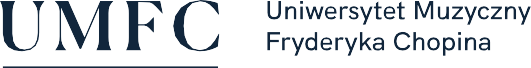 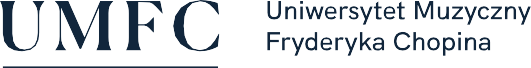 SPOSOBY REALIZACJI I WERYFIKACJI EFEKTÓW UCZENIA SIĘ ZOSTAŁY DOSTOSOWANE DO SYTACJI EPIDEMIOLOGICZNEJ WEWNĘTRZNYMI AKTAMI PRAWNYMI UCZELNINazwa przedmiotu:Realizacja basu cyfrowanegoNazwa przedmiotu:Realizacja basu cyfrowanegoNazwa przedmiotu:Realizacja basu cyfrowanegoNazwa przedmiotu:Realizacja basu cyfrowanegoNazwa przedmiotu:Realizacja basu cyfrowanegoNazwa przedmiotu:Realizacja basu cyfrowanegoNazwa przedmiotu:Realizacja basu cyfrowanegoNazwa przedmiotu:Realizacja basu cyfrowanegoNazwa przedmiotu:Realizacja basu cyfrowanegoNazwa przedmiotu:Realizacja basu cyfrowanegoNazwa przedmiotu:Realizacja basu cyfrowanegoNazwa przedmiotu:Realizacja basu cyfrowanegoNazwa przedmiotu:Realizacja basu cyfrowanegoNazwa przedmiotu:Realizacja basu cyfrowanegoNazwa przedmiotu:Realizacja basu cyfrowanegoNazwa przedmiotu:Realizacja basu cyfrowanegoNazwa przedmiotu:Realizacja basu cyfrowanegoNazwa przedmiotu:Realizacja basu cyfrowanegoNazwa przedmiotu:Realizacja basu cyfrowanegoNazwa przedmiotu:Realizacja basu cyfrowanegoNazwa przedmiotu:Realizacja basu cyfrowanegoNazwa przedmiotu:Realizacja basu cyfrowanegoNazwa przedmiotu:Realizacja basu cyfrowanegoNazwa przedmiotu:Realizacja basu cyfrowanegoJednostka prowadząca przedmiot:UMFC Filia w Białymstoku Wydział Instrumentalno-Pedagogiczny, Edukacji Muzycznej i WokalistykiJednostka prowadząca przedmiot:UMFC Filia w Białymstoku Wydział Instrumentalno-Pedagogiczny, Edukacji Muzycznej i WokalistykiJednostka prowadząca przedmiot:UMFC Filia w Białymstoku Wydział Instrumentalno-Pedagogiczny, Edukacji Muzycznej i WokalistykiJednostka prowadząca przedmiot:UMFC Filia w Białymstoku Wydział Instrumentalno-Pedagogiczny, Edukacji Muzycznej i WokalistykiJednostka prowadząca przedmiot:UMFC Filia w Białymstoku Wydział Instrumentalno-Pedagogiczny, Edukacji Muzycznej i WokalistykiJednostka prowadząca przedmiot:UMFC Filia w Białymstoku Wydział Instrumentalno-Pedagogiczny, Edukacji Muzycznej i WokalistykiJednostka prowadząca przedmiot:UMFC Filia w Białymstoku Wydział Instrumentalno-Pedagogiczny, Edukacji Muzycznej i WokalistykiJednostka prowadząca przedmiot:UMFC Filia w Białymstoku Wydział Instrumentalno-Pedagogiczny, Edukacji Muzycznej i WokalistykiJednostka prowadząca przedmiot:UMFC Filia w Białymstoku Wydział Instrumentalno-Pedagogiczny, Edukacji Muzycznej i WokalistykiJednostka prowadząca przedmiot:UMFC Filia w Białymstoku Wydział Instrumentalno-Pedagogiczny, Edukacji Muzycznej i WokalistykiJednostka prowadząca przedmiot:UMFC Filia w Białymstoku Wydział Instrumentalno-Pedagogiczny, Edukacji Muzycznej i WokalistykiJednostka prowadząca przedmiot:UMFC Filia w Białymstoku Wydział Instrumentalno-Pedagogiczny, Edukacji Muzycznej i WokalistykiJednostka prowadząca przedmiot:UMFC Filia w Białymstoku Wydział Instrumentalno-Pedagogiczny, Edukacji Muzycznej i WokalistykiJednostka prowadząca przedmiot:UMFC Filia w Białymstoku Wydział Instrumentalno-Pedagogiczny, Edukacji Muzycznej i WokalistykiJednostka prowadząca przedmiot:UMFC Filia w Białymstoku Wydział Instrumentalno-Pedagogiczny, Edukacji Muzycznej i WokalistykiJednostka prowadząca przedmiot:UMFC Filia w Białymstoku Wydział Instrumentalno-Pedagogiczny, Edukacji Muzycznej i WokalistykiJednostka prowadząca przedmiot:UMFC Filia w Białymstoku Wydział Instrumentalno-Pedagogiczny, Edukacji Muzycznej i WokalistykiJednostka prowadząca przedmiot:UMFC Filia w Białymstoku Wydział Instrumentalno-Pedagogiczny, Edukacji Muzycznej i WokalistykiJednostka prowadząca przedmiot:UMFC Filia w Białymstoku Wydział Instrumentalno-Pedagogiczny, Edukacji Muzycznej i WokalistykiJednostka prowadząca przedmiot:UMFC Filia w Białymstoku Wydział Instrumentalno-Pedagogiczny, Edukacji Muzycznej i WokalistykiRok akademicki:2020/2021Rok akademicki:2020/2021Rok akademicki:2020/2021Rok akademicki:2020/2021Kierunek:edukacja artystyczna w zakresie sztuki muzycznejKierunek:edukacja artystyczna w zakresie sztuki muzycznejKierunek:edukacja artystyczna w zakresie sztuki muzycznejKierunek:edukacja artystyczna w zakresie sztuki muzycznejKierunek:edukacja artystyczna w zakresie sztuki muzycznejKierunek:edukacja artystyczna w zakresie sztuki muzycznejKierunek:edukacja artystyczna w zakresie sztuki muzycznejKierunek:edukacja artystyczna w zakresie sztuki muzycznejKierunek:edukacja artystyczna w zakresie sztuki muzycznejKierunek:edukacja artystyczna w zakresie sztuki muzycznejKierunek:edukacja artystyczna w zakresie sztuki muzycznejKierunek:edukacja artystyczna w zakresie sztuki muzycznejKierunek:edukacja artystyczna w zakresie sztuki muzycznejKierunek:edukacja artystyczna w zakresie sztuki muzycznejSpecjalność:muzyka kościelna    Specjalność:muzyka kościelna    Specjalność:muzyka kościelna    Specjalność:muzyka kościelna    Specjalność:muzyka kościelna    Specjalność:muzyka kościelna    Specjalność:muzyka kościelna    Specjalność:muzyka kościelna    Specjalność:muzyka kościelna    Specjalność:muzyka kościelna    Forma studiów:stacjonarne drugiego stopniaForma studiów:stacjonarne drugiego stopniaForma studiów:stacjonarne drugiego stopniaForma studiów:stacjonarne drugiego stopniaForma studiów:stacjonarne drugiego stopniaForma studiów:stacjonarne drugiego stopniaForma studiów:stacjonarne drugiego stopniaForma studiów:stacjonarne drugiego stopniaProfil kształcenia:ogólnoakademicki (A)Profil kształcenia:ogólnoakademicki (A)Profil kształcenia:ogólnoakademicki (A)Profil kształcenia:ogólnoakademicki (A)Profil kształcenia:ogólnoakademicki (A)Profil kształcenia:ogólnoakademicki (A)Profil kształcenia:ogólnoakademicki (A)Profil kształcenia:ogólnoakademicki (A)Profil kształcenia:ogólnoakademicki (A)Status przedmiotu:obowiązkowyStatus przedmiotu:obowiązkowyStatus przedmiotu:obowiązkowyStatus przedmiotu:obowiązkowyStatus przedmiotu:obowiązkowyStatus przedmiotu:obowiązkowyStatus przedmiotu:obowiązkowyForma zajęć:warsztatyForma zajęć:warsztatyForma zajęć:warsztatyForma zajęć:warsztatyForma zajęć:warsztatyForma zajęć:warsztatyForma zajęć:warsztatyJęzyk przedmiotu:polskiJęzyk przedmiotu:polskiJęzyk przedmiotu:polskiJęzyk przedmiotu:polskiJęzyk przedmiotu:polskiJęzyk przedmiotu:polskiJęzyk przedmiotu:polskiJęzyk przedmiotu:polskiRok/semestr:R I , s. 1-2Rok/semestr:R I , s. 1-2Rok/semestr:R I , s. 1-2Rok/semestr:R I , s. 1-2Rok/semestr:R I , s. 1-2Wymiar godzin: 15Wymiar godzin: 15Wymiar godzin: 15Wymiar godzin: 15Koordynator przedmiotuKoordynator przedmiotuKoordynator przedmiotuKoordynator przedmiotuKoordynator przedmiotuKierownik Pracowni Pedagogiki Fortepianu, Klawesynu i Organów w ramach Katedry Pedagogiki InstrumentalnejKatedra Chóralistyki i Edukacji ArtystycznejKierownik Pracowni Pedagogiki Fortepianu, Klawesynu i Organów w ramach Katedry Pedagogiki InstrumentalnejKatedra Chóralistyki i Edukacji ArtystycznejKierownik Pracowni Pedagogiki Fortepianu, Klawesynu i Organów w ramach Katedry Pedagogiki InstrumentalnejKatedra Chóralistyki i Edukacji ArtystycznejKierownik Pracowni Pedagogiki Fortepianu, Klawesynu i Organów w ramach Katedry Pedagogiki InstrumentalnejKatedra Chóralistyki i Edukacji ArtystycznejKierownik Pracowni Pedagogiki Fortepianu, Klawesynu i Organów w ramach Katedry Pedagogiki InstrumentalnejKatedra Chóralistyki i Edukacji ArtystycznejKierownik Pracowni Pedagogiki Fortepianu, Klawesynu i Organów w ramach Katedry Pedagogiki InstrumentalnejKatedra Chóralistyki i Edukacji ArtystycznejKierownik Pracowni Pedagogiki Fortepianu, Klawesynu i Organów w ramach Katedry Pedagogiki InstrumentalnejKatedra Chóralistyki i Edukacji ArtystycznejKierownik Pracowni Pedagogiki Fortepianu, Klawesynu i Organów w ramach Katedry Pedagogiki InstrumentalnejKatedra Chóralistyki i Edukacji ArtystycznejKierownik Pracowni Pedagogiki Fortepianu, Klawesynu i Organów w ramach Katedry Pedagogiki InstrumentalnejKatedra Chóralistyki i Edukacji ArtystycznejKierownik Pracowni Pedagogiki Fortepianu, Klawesynu i Organów w ramach Katedry Pedagogiki InstrumentalnejKatedra Chóralistyki i Edukacji ArtystycznejKierownik Pracowni Pedagogiki Fortepianu, Klawesynu i Organów w ramach Katedry Pedagogiki InstrumentalnejKatedra Chóralistyki i Edukacji ArtystycznejKierownik Pracowni Pedagogiki Fortepianu, Klawesynu i Organów w ramach Katedry Pedagogiki InstrumentalnejKatedra Chóralistyki i Edukacji ArtystycznejKierownik Pracowni Pedagogiki Fortepianu, Klawesynu i Organów w ramach Katedry Pedagogiki InstrumentalnejKatedra Chóralistyki i Edukacji ArtystycznejKierownik Pracowni Pedagogiki Fortepianu, Klawesynu i Organów w ramach Katedry Pedagogiki InstrumentalnejKatedra Chóralistyki i Edukacji ArtystycznejKierownik Pracowni Pedagogiki Fortepianu, Klawesynu i Organów w ramach Katedry Pedagogiki InstrumentalnejKatedra Chóralistyki i Edukacji ArtystycznejKierownik Pracowni Pedagogiki Fortepianu, Klawesynu i Organów w ramach Katedry Pedagogiki InstrumentalnejKatedra Chóralistyki i Edukacji ArtystycznejKierownik Pracowni Pedagogiki Fortepianu, Klawesynu i Organów w ramach Katedry Pedagogiki InstrumentalnejKatedra Chóralistyki i Edukacji ArtystycznejKierownik Pracowni Pedagogiki Fortepianu, Klawesynu i Organów w ramach Katedry Pedagogiki InstrumentalnejKatedra Chóralistyki i Edukacji ArtystycznejKierownik Pracowni Pedagogiki Fortepianu, Klawesynu i Organów w ramach Katedry Pedagogiki InstrumentalnejKatedra Chóralistyki i Edukacji ArtystycznejProwadzący zajęciaProwadzący zajęciaProwadzący zajęciaProwadzący zajęciaProwadzący zajęciaprzedmiot nieuruchomiony w bieżącym roku akademickimprzedmiot nieuruchomiony w bieżącym roku akademickimprzedmiot nieuruchomiony w bieżącym roku akademickimprzedmiot nieuruchomiony w bieżącym roku akademickimprzedmiot nieuruchomiony w bieżącym roku akademickimprzedmiot nieuruchomiony w bieżącym roku akademickimprzedmiot nieuruchomiony w bieżącym roku akademickimprzedmiot nieuruchomiony w bieżącym roku akademickimprzedmiot nieuruchomiony w bieżącym roku akademickimprzedmiot nieuruchomiony w bieżącym roku akademickimprzedmiot nieuruchomiony w bieżącym roku akademickimprzedmiot nieuruchomiony w bieżącym roku akademickimprzedmiot nieuruchomiony w bieżącym roku akademickimprzedmiot nieuruchomiony w bieżącym roku akademickimprzedmiot nieuruchomiony w bieżącym roku akademickimprzedmiot nieuruchomiony w bieżącym roku akademickimprzedmiot nieuruchomiony w bieżącym roku akademickimprzedmiot nieuruchomiony w bieżącym roku akademickimprzedmiot nieuruchomiony w bieżącym roku akademickimCele przedmiotuCele przedmiotuCele przedmiotuCele przedmiotuCele przedmiotuWykształcenie artysty muzyka w możliwie najlepszym stopniu przygotowanego do prowadzenia zespołów muzyki dawnejWykształcenie artysty muzyka w możliwie najlepszym stopniu przygotowanego do prowadzenia zespołów muzyki dawnejWykształcenie artysty muzyka w możliwie najlepszym stopniu przygotowanego do prowadzenia zespołów muzyki dawnejWykształcenie artysty muzyka w możliwie najlepszym stopniu przygotowanego do prowadzenia zespołów muzyki dawnejWykształcenie artysty muzyka w możliwie najlepszym stopniu przygotowanego do prowadzenia zespołów muzyki dawnejWykształcenie artysty muzyka w możliwie najlepszym stopniu przygotowanego do prowadzenia zespołów muzyki dawnejWykształcenie artysty muzyka w możliwie najlepszym stopniu przygotowanego do prowadzenia zespołów muzyki dawnejWykształcenie artysty muzyka w możliwie najlepszym stopniu przygotowanego do prowadzenia zespołów muzyki dawnejWykształcenie artysty muzyka w możliwie najlepszym stopniu przygotowanego do prowadzenia zespołów muzyki dawnejWykształcenie artysty muzyka w możliwie najlepszym stopniu przygotowanego do prowadzenia zespołów muzyki dawnejWykształcenie artysty muzyka w możliwie najlepszym stopniu przygotowanego do prowadzenia zespołów muzyki dawnejWykształcenie artysty muzyka w możliwie najlepszym stopniu przygotowanego do prowadzenia zespołów muzyki dawnejWykształcenie artysty muzyka w możliwie najlepszym stopniu przygotowanego do prowadzenia zespołów muzyki dawnejWykształcenie artysty muzyka w możliwie najlepszym stopniu przygotowanego do prowadzenia zespołów muzyki dawnejWykształcenie artysty muzyka w możliwie najlepszym stopniu przygotowanego do prowadzenia zespołów muzyki dawnejWykształcenie artysty muzyka w możliwie najlepszym stopniu przygotowanego do prowadzenia zespołów muzyki dawnejWykształcenie artysty muzyka w możliwie najlepszym stopniu przygotowanego do prowadzenia zespołów muzyki dawnejWykształcenie artysty muzyka w możliwie najlepszym stopniu przygotowanego do prowadzenia zespołów muzyki dawnejWykształcenie artysty muzyka w możliwie najlepszym stopniu przygotowanego do prowadzenia zespołów muzyki dawnejWymagania wstępneWymagania wstępneWymagania wstępneWymagania wstępneWymagania wstępneWykształcenie ogólne i muzyczne na poziomie dyplomu szkoły średniej (muzycznej II stopnia). Umiejętność gry na organach, znajomość podstaw harmonii.Wykształcenie ogólne i muzyczne na poziomie dyplomu szkoły średniej (muzycznej II stopnia). Umiejętność gry na organach, znajomość podstaw harmonii.Wykształcenie ogólne i muzyczne na poziomie dyplomu szkoły średniej (muzycznej II stopnia). Umiejętność gry na organach, znajomość podstaw harmonii.Wykształcenie ogólne i muzyczne na poziomie dyplomu szkoły średniej (muzycznej II stopnia). Umiejętność gry na organach, znajomość podstaw harmonii.Wykształcenie ogólne i muzyczne na poziomie dyplomu szkoły średniej (muzycznej II stopnia). Umiejętność gry na organach, znajomość podstaw harmonii.Wykształcenie ogólne i muzyczne na poziomie dyplomu szkoły średniej (muzycznej II stopnia). Umiejętność gry na organach, znajomość podstaw harmonii.Wykształcenie ogólne i muzyczne na poziomie dyplomu szkoły średniej (muzycznej II stopnia). Umiejętność gry na organach, znajomość podstaw harmonii.Wykształcenie ogólne i muzyczne na poziomie dyplomu szkoły średniej (muzycznej II stopnia). Umiejętność gry na organach, znajomość podstaw harmonii.Wykształcenie ogólne i muzyczne na poziomie dyplomu szkoły średniej (muzycznej II stopnia). Umiejętność gry na organach, znajomość podstaw harmonii.Wykształcenie ogólne i muzyczne na poziomie dyplomu szkoły średniej (muzycznej II stopnia). Umiejętność gry na organach, znajomość podstaw harmonii.Wykształcenie ogólne i muzyczne na poziomie dyplomu szkoły średniej (muzycznej II stopnia). Umiejętność gry na organach, znajomość podstaw harmonii.Wykształcenie ogólne i muzyczne na poziomie dyplomu szkoły średniej (muzycznej II stopnia). Umiejętność gry na organach, znajomość podstaw harmonii.Wykształcenie ogólne i muzyczne na poziomie dyplomu szkoły średniej (muzycznej II stopnia). Umiejętność gry na organach, znajomość podstaw harmonii.Wykształcenie ogólne i muzyczne na poziomie dyplomu szkoły średniej (muzycznej II stopnia). Umiejętność gry na organach, znajomość podstaw harmonii.Wykształcenie ogólne i muzyczne na poziomie dyplomu szkoły średniej (muzycznej II stopnia). Umiejętność gry na organach, znajomość podstaw harmonii.Wykształcenie ogólne i muzyczne na poziomie dyplomu szkoły średniej (muzycznej II stopnia). Umiejętność gry na organach, znajomość podstaw harmonii.Wykształcenie ogólne i muzyczne na poziomie dyplomu szkoły średniej (muzycznej II stopnia). Umiejętność gry na organach, znajomość podstaw harmonii.Wykształcenie ogólne i muzyczne na poziomie dyplomu szkoły średniej (muzycznej II stopnia). Umiejętność gry na organach, znajomość podstaw harmonii.Wykształcenie ogólne i muzyczne na poziomie dyplomu szkoły średniej (muzycznej II stopnia). Umiejętność gry na organach, znajomość podstaw harmonii.Kategorie efektówNr efektuNr efektuNr efektuNr efektuEFEKTY UCZENIA SIĘ DLA PRZEDMIOTUEFEKTY UCZENIA SIĘ DLA PRZEDMIOTUEFEKTY UCZENIA SIĘ DLA PRZEDMIOTUEFEKTY UCZENIA SIĘ DLA PRZEDMIOTUEFEKTY UCZENIA SIĘ DLA PRZEDMIOTUEFEKTY UCZENIA SIĘ DLA PRZEDMIOTUEFEKTY UCZENIA SIĘ DLA PRZEDMIOTUEFEKTY UCZENIA SIĘ DLA PRZEDMIOTUEFEKTY UCZENIA SIĘ DLA PRZEDMIOTUEFEKTY UCZENIA SIĘ DLA PRZEDMIOTUEFEKTY UCZENIA SIĘ DLA PRZEDMIOTUEFEKTY UCZENIA SIĘ DLA PRZEDMIOTUEFEKTY UCZENIA SIĘ DLA PRZEDMIOTUEFEKTY UCZENIA SIĘ DLA PRZEDMIOTUEFEKTY UCZENIA SIĘ DLA PRZEDMIOTUEFEKTY UCZENIA SIĘ DLA PRZEDMIOTUEFEKTY UCZENIA SIĘ DLA PRZEDMIOTUNumer efektu kier./spec.Numer efektu kier./spec.Wiedza 1111posiada wiedzę umożliwiającą odczytanie  zapisu basu cyfrowanego i jego realizacji. Rozumie linie rozwojowe w historii muzyki mające wpływ na rozwój muzyki dawnejposiada wiedzę umożliwiającą odczytanie  zapisu basu cyfrowanego i jego realizacji. Rozumie linie rozwojowe w historii muzyki mające wpływ na rozwój muzyki dawnejposiada wiedzę umożliwiającą odczytanie  zapisu basu cyfrowanego i jego realizacji. Rozumie linie rozwojowe w historii muzyki mające wpływ na rozwój muzyki dawnejposiada wiedzę umożliwiającą odczytanie  zapisu basu cyfrowanego i jego realizacji. Rozumie linie rozwojowe w historii muzyki mające wpływ na rozwój muzyki dawnejposiada wiedzę umożliwiającą odczytanie  zapisu basu cyfrowanego i jego realizacji. Rozumie linie rozwojowe w historii muzyki mające wpływ na rozwój muzyki dawnejposiada wiedzę umożliwiającą odczytanie  zapisu basu cyfrowanego i jego realizacji. Rozumie linie rozwojowe w historii muzyki mające wpływ na rozwój muzyki dawnejposiada wiedzę umożliwiającą odczytanie  zapisu basu cyfrowanego i jego realizacji. Rozumie linie rozwojowe w historii muzyki mające wpływ na rozwój muzyki dawnejposiada wiedzę umożliwiającą odczytanie  zapisu basu cyfrowanego i jego realizacji. Rozumie linie rozwojowe w historii muzyki mające wpływ na rozwój muzyki dawnejposiada wiedzę umożliwiającą odczytanie  zapisu basu cyfrowanego i jego realizacji. Rozumie linie rozwojowe w historii muzyki mające wpływ na rozwój muzyki dawnejposiada wiedzę umożliwiającą odczytanie  zapisu basu cyfrowanego i jego realizacji. Rozumie linie rozwojowe w historii muzyki mające wpływ na rozwój muzyki dawnejposiada wiedzę umożliwiającą odczytanie  zapisu basu cyfrowanego i jego realizacji. Rozumie linie rozwojowe w historii muzyki mające wpływ na rozwój muzyki dawnejposiada wiedzę umożliwiającą odczytanie  zapisu basu cyfrowanego i jego realizacji. Rozumie linie rozwojowe w historii muzyki mające wpływ na rozwój muzyki dawnejposiada wiedzę umożliwiającą odczytanie  zapisu basu cyfrowanego i jego realizacji. Rozumie linie rozwojowe w historii muzyki mające wpływ na rozwój muzyki dawnejposiada wiedzę umożliwiającą odczytanie  zapisu basu cyfrowanego i jego realizacji. Rozumie linie rozwojowe w historii muzyki mające wpływ na rozwój muzyki dawnejposiada wiedzę umożliwiającą odczytanie  zapisu basu cyfrowanego i jego realizacji. Rozumie linie rozwojowe w historii muzyki mające wpływ na rozwój muzyki dawnejposiada wiedzę umożliwiającą odczytanie  zapisu basu cyfrowanego i jego realizacji. Rozumie linie rozwojowe w historii muzyki mające wpływ na rozwój muzyki dawnejposiada wiedzę umożliwiającą odczytanie  zapisu basu cyfrowanego i jego realizacji. Rozumie linie rozwojowe w historii muzyki mające wpływ na rozwój muzyki dawnejS2_W3S2_W3Umiejętności 2222potrafi odczytać i zrealizować zgodnie z zasadami harmonizowania zapis cyfrowy poszczególnych akordów i ich połączeńpotrafi odczytać i zrealizować zgodnie z zasadami harmonizowania zapis cyfrowy poszczególnych akordów i ich połączeńpotrafi odczytać i zrealizować zgodnie z zasadami harmonizowania zapis cyfrowy poszczególnych akordów i ich połączeńpotrafi odczytać i zrealizować zgodnie z zasadami harmonizowania zapis cyfrowy poszczególnych akordów i ich połączeńpotrafi odczytać i zrealizować zgodnie z zasadami harmonizowania zapis cyfrowy poszczególnych akordów i ich połączeńpotrafi odczytać i zrealizować zgodnie z zasadami harmonizowania zapis cyfrowy poszczególnych akordów i ich połączeńpotrafi odczytać i zrealizować zgodnie z zasadami harmonizowania zapis cyfrowy poszczególnych akordów i ich połączeńpotrafi odczytać i zrealizować zgodnie z zasadami harmonizowania zapis cyfrowy poszczególnych akordów i ich połączeńpotrafi odczytać i zrealizować zgodnie z zasadami harmonizowania zapis cyfrowy poszczególnych akordów i ich połączeńpotrafi odczytać i zrealizować zgodnie z zasadami harmonizowania zapis cyfrowy poszczególnych akordów i ich połączeńpotrafi odczytać i zrealizować zgodnie z zasadami harmonizowania zapis cyfrowy poszczególnych akordów i ich połączeńpotrafi odczytać i zrealizować zgodnie z zasadami harmonizowania zapis cyfrowy poszczególnych akordów i ich połączeńpotrafi odczytać i zrealizować zgodnie z zasadami harmonizowania zapis cyfrowy poszczególnych akordów i ich połączeńpotrafi odczytać i zrealizować zgodnie z zasadami harmonizowania zapis cyfrowy poszczególnych akordów i ich połączeńpotrafi odczytać i zrealizować zgodnie z zasadami harmonizowania zapis cyfrowy poszczególnych akordów i ich połączeńpotrafi odczytać i zrealizować zgodnie z zasadami harmonizowania zapis cyfrowy poszczególnych akordów i ich połączeńpotrafi odczytać i zrealizować zgodnie z zasadami harmonizowania zapis cyfrowy poszczególnych akordów i ich połączeńS2_U1S2_U1Umiejętności 3333posiada umiejętność improwizowania i kształtowania figuracji na bazie zapisu cyfrowanegoposiada umiejętność improwizowania i kształtowania figuracji na bazie zapisu cyfrowanegoposiada umiejętność improwizowania i kształtowania figuracji na bazie zapisu cyfrowanegoposiada umiejętność improwizowania i kształtowania figuracji na bazie zapisu cyfrowanegoposiada umiejętność improwizowania i kształtowania figuracji na bazie zapisu cyfrowanegoposiada umiejętność improwizowania i kształtowania figuracji na bazie zapisu cyfrowanegoposiada umiejętność improwizowania i kształtowania figuracji na bazie zapisu cyfrowanegoposiada umiejętność improwizowania i kształtowania figuracji na bazie zapisu cyfrowanegoposiada umiejętność improwizowania i kształtowania figuracji na bazie zapisu cyfrowanegoposiada umiejętność improwizowania i kształtowania figuracji na bazie zapisu cyfrowanegoposiada umiejętność improwizowania i kształtowania figuracji na bazie zapisu cyfrowanegoposiada umiejętność improwizowania i kształtowania figuracji na bazie zapisu cyfrowanegoposiada umiejętność improwizowania i kształtowania figuracji na bazie zapisu cyfrowanegoposiada umiejętność improwizowania i kształtowania figuracji na bazie zapisu cyfrowanegoposiada umiejętność improwizowania i kształtowania figuracji na bazie zapisu cyfrowanegoposiada umiejętność improwizowania i kształtowania figuracji na bazie zapisu cyfrowanegoposiada umiejętność improwizowania i kształtowania figuracji na bazie zapisu cyfrowanegoS2_U2S2_U2Kompetencje społeczne 4444jest w pełni kompetentnym i samodzielnym artystą, zdolnym do świadomego integrowania zdobytej wiedzy w obrębie kierunku oraz w ramach innych szeroko pojętych działań kulturotwórczychjest w pełni kompetentnym i samodzielnym artystą, zdolnym do świadomego integrowania zdobytej wiedzy w obrębie kierunku oraz w ramach innych szeroko pojętych działań kulturotwórczychjest w pełni kompetentnym i samodzielnym artystą, zdolnym do świadomego integrowania zdobytej wiedzy w obrębie kierunku oraz w ramach innych szeroko pojętych działań kulturotwórczychjest w pełni kompetentnym i samodzielnym artystą, zdolnym do świadomego integrowania zdobytej wiedzy w obrębie kierunku oraz w ramach innych szeroko pojętych działań kulturotwórczychjest w pełni kompetentnym i samodzielnym artystą, zdolnym do świadomego integrowania zdobytej wiedzy w obrębie kierunku oraz w ramach innych szeroko pojętych działań kulturotwórczychjest w pełni kompetentnym i samodzielnym artystą, zdolnym do świadomego integrowania zdobytej wiedzy w obrębie kierunku oraz w ramach innych szeroko pojętych działań kulturotwórczychjest w pełni kompetentnym i samodzielnym artystą, zdolnym do świadomego integrowania zdobytej wiedzy w obrębie kierunku oraz w ramach innych szeroko pojętych działań kulturotwórczychjest w pełni kompetentnym i samodzielnym artystą, zdolnym do świadomego integrowania zdobytej wiedzy w obrębie kierunku oraz w ramach innych szeroko pojętych działań kulturotwórczychjest w pełni kompetentnym i samodzielnym artystą, zdolnym do świadomego integrowania zdobytej wiedzy w obrębie kierunku oraz w ramach innych szeroko pojętych działań kulturotwórczychjest w pełni kompetentnym i samodzielnym artystą, zdolnym do świadomego integrowania zdobytej wiedzy w obrębie kierunku oraz w ramach innych szeroko pojętych działań kulturotwórczychjest w pełni kompetentnym i samodzielnym artystą, zdolnym do świadomego integrowania zdobytej wiedzy w obrębie kierunku oraz w ramach innych szeroko pojętych działań kulturotwórczychjest w pełni kompetentnym i samodzielnym artystą, zdolnym do świadomego integrowania zdobytej wiedzy w obrębie kierunku oraz w ramach innych szeroko pojętych działań kulturotwórczychjest w pełni kompetentnym i samodzielnym artystą, zdolnym do świadomego integrowania zdobytej wiedzy w obrębie kierunku oraz w ramach innych szeroko pojętych działań kulturotwórczychjest w pełni kompetentnym i samodzielnym artystą, zdolnym do świadomego integrowania zdobytej wiedzy w obrębie kierunku oraz w ramach innych szeroko pojętych działań kulturotwórczychjest w pełni kompetentnym i samodzielnym artystą, zdolnym do świadomego integrowania zdobytej wiedzy w obrębie kierunku oraz w ramach innych szeroko pojętych działań kulturotwórczychjest w pełni kompetentnym i samodzielnym artystą, zdolnym do świadomego integrowania zdobytej wiedzy w obrębie kierunku oraz w ramach innych szeroko pojętych działań kulturotwórczychjest w pełni kompetentnym i samodzielnym artystą, zdolnym do świadomego integrowania zdobytej wiedzy w obrębie kierunku oraz w ramach innych szeroko pojętych działań kulturotwórczychS2_K1S2_K1TREŚCI PROGRAMOWETREŚCI PROGRAMOWETREŚCI PROGRAMOWETREŚCI PROGRAMOWETREŚCI PROGRAMOWETREŚCI PROGRAMOWETREŚCI PROGRAMOWETREŚCI PROGRAMOWETREŚCI PROGRAMOWETREŚCI PROGRAMOWETREŚCI PROGRAMOWETREŚCI PROGRAMOWETREŚCI PROGRAMOWETREŚCI PROGRAMOWETREŚCI PROGRAMOWETREŚCI PROGRAMOWETREŚCI PROGRAMOWETREŚCI PROGRAMOWETREŚCI PROGRAMOWETREŚCI PROGRAMOWETREŚCI PROGRAMOWETREŚCI PROGRAMOWELiczba godzinLiczba godzinSemestr IProgram obejmuje poznanie podstaw realizacji basu cyfrowanego oraz naukę praktycznej realizacji basu cyfrowanego na instrumencie, w tym m.in. czytania i realizacji cyfrowania a vista oraz odpowiedniego doboru środków stylistycznych.Przypomnienie zasad prawidłowego harmonizowaniaPrzyswojenie podstaw teoretycznych odczytywania zapisu cyfrowanegoĆwiczenie umiejętności realizacji basu cyfrowanego w łatwiejszych fragmentach utworów instrumentalnych (m.in. A. Vivaldiego, G.F. Haendla, J.S. Bacha),Semestr IProgram obejmuje poznanie podstaw realizacji basu cyfrowanego oraz naukę praktycznej realizacji basu cyfrowanego na instrumencie, w tym m.in. czytania i realizacji cyfrowania a vista oraz odpowiedniego doboru środków stylistycznych.Przypomnienie zasad prawidłowego harmonizowaniaPrzyswojenie podstaw teoretycznych odczytywania zapisu cyfrowanegoĆwiczenie umiejętności realizacji basu cyfrowanego w łatwiejszych fragmentach utworów instrumentalnych (m.in. A. Vivaldiego, G.F. Haendla, J.S. Bacha),Semestr IProgram obejmuje poznanie podstaw realizacji basu cyfrowanego oraz naukę praktycznej realizacji basu cyfrowanego na instrumencie, w tym m.in. czytania i realizacji cyfrowania a vista oraz odpowiedniego doboru środków stylistycznych.Przypomnienie zasad prawidłowego harmonizowaniaPrzyswojenie podstaw teoretycznych odczytywania zapisu cyfrowanegoĆwiczenie umiejętności realizacji basu cyfrowanego w łatwiejszych fragmentach utworów instrumentalnych (m.in. A. Vivaldiego, G.F. Haendla, J.S. Bacha),Semestr IProgram obejmuje poznanie podstaw realizacji basu cyfrowanego oraz naukę praktycznej realizacji basu cyfrowanego na instrumencie, w tym m.in. czytania i realizacji cyfrowania a vista oraz odpowiedniego doboru środków stylistycznych.Przypomnienie zasad prawidłowego harmonizowaniaPrzyswojenie podstaw teoretycznych odczytywania zapisu cyfrowanegoĆwiczenie umiejętności realizacji basu cyfrowanego w łatwiejszych fragmentach utworów instrumentalnych (m.in. A. Vivaldiego, G.F. Haendla, J.S. Bacha),Semestr IProgram obejmuje poznanie podstaw realizacji basu cyfrowanego oraz naukę praktycznej realizacji basu cyfrowanego na instrumencie, w tym m.in. czytania i realizacji cyfrowania a vista oraz odpowiedniego doboru środków stylistycznych.Przypomnienie zasad prawidłowego harmonizowaniaPrzyswojenie podstaw teoretycznych odczytywania zapisu cyfrowanegoĆwiczenie umiejętności realizacji basu cyfrowanego w łatwiejszych fragmentach utworów instrumentalnych (m.in. A. Vivaldiego, G.F. Haendla, J.S. Bacha),Semestr IProgram obejmuje poznanie podstaw realizacji basu cyfrowanego oraz naukę praktycznej realizacji basu cyfrowanego na instrumencie, w tym m.in. czytania i realizacji cyfrowania a vista oraz odpowiedniego doboru środków stylistycznych.Przypomnienie zasad prawidłowego harmonizowaniaPrzyswojenie podstaw teoretycznych odczytywania zapisu cyfrowanegoĆwiczenie umiejętności realizacji basu cyfrowanego w łatwiejszych fragmentach utworów instrumentalnych (m.in. A. Vivaldiego, G.F. Haendla, J.S. Bacha),Semestr IProgram obejmuje poznanie podstaw realizacji basu cyfrowanego oraz naukę praktycznej realizacji basu cyfrowanego na instrumencie, w tym m.in. czytania i realizacji cyfrowania a vista oraz odpowiedniego doboru środków stylistycznych.Przypomnienie zasad prawidłowego harmonizowaniaPrzyswojenie podstaw teoretycznych odczytywania zapisu cyfrowanegoĆwiczenie umiejętności realizacji basu cyfrowanego w łatwiejszych fragmentach utworów instrumentalnych (m.in. A. Vivaldiego, G.F. Haendla, J.S. Bacha),Semestr IProgram obejmuje poznanie podstaw realizacji basu cyfrowanego oraz naukę praktycznej realizacji basu cyfrowanego na instrumencie, w tym m.in. czytania i realizacji cyfrowania a vista oraz odpowiedniego doboru środków stylistycznych.Przypomnienie zasad prawidłowego harmonizowaniaPrzyswojenie podstaw teoretycznych odczytywania zapisu cyfrowanegoĆwiczenie umiejętności realizacji basu cyfrowanego w łatwiejszych fragmentach utworów instrumentalnych (m.in. A. Vivaldiego, G.F. Haendla, J.S. Bacha),Semestr IProgram obejmuje poznanie podstaw realizacji basu cyfrowanego oraz naukę praktycznej realizacji basu cyfrowanego na instrumencie, w tym m.in. czytania i realizacji cyfrowania a vista oraz odpowiedniego doboru środków stylistycznych.Przypomnienie zasad prawidłowego harmonizowaniaPrzyswojenie podstaw teoretycznych odczytywania zapisu cyfrowanegoĆwiczenie umiejętności realizacji basu cyfrowanego w łatwiejszych fragmentach utworów instrumentalnych (m.in. A. Vivaldiego, G.F. Haendla, J.S. Bacha),Semestr IProgram obejmuje poznanie podstaw realizacji basu cyfrowanego oraz naukę praktycznej realizacji basu cyfrowanego na instrumencie, w tym m.in. czytania i realizacji cyfrowania a vista oraz odpowiedniego doboru środków stylistycznych.Przypomnienie zasad prawidłowego harmonizowaniaPrzyswojenie podstaw teoretycznych odczytywania zapisu cyfrowanegoĆwiczenie umiejętności realizacji basu cyfrowanego w łatwiejszych fragmentach utworów instrumentalnych (m.in. A. Vivaldiego, G.F. Haendla, J.S. Bacha),Semestr IProgram obejmuje poznanie podstaw realizacji basu cyfrowanego oraz naukę praktycznej realizacji basu cyfrowanego na instrumencie, w tym m.in. czytania i realizacji cyfrowania a vista oraz odpowiedniego doboru środków stylistycznych.Przypomnienie zasad prawidłowego harmonizowaniaPrzyswojenie podstaw teoretycznych odczytywania zapisu cyfrowanegoĆwiczenie umiejętności realizacji basu cyfrowanego w łatwiejszych fragmentach utworów instrumentalnych (m.in. A. Vivaldiego, G.F. Haendla, J.S. Bacha),Semestr IProgram obejmuje poznanie podstaw realizacji basu cyfrowanego oraz naukę praktycznej realizacji basu cyfrowanego na instrumencie, w tym m.in. czytania i realizacji cyfrowania a vista oraz odpowiedniego doboru środków stylistycznych.Przypomnienie zasad prawidłowego harmonizowaniaPrzyswojenie podstaw teoretycznych odczytywania zapisu cyfrowanegoĆwiczenie umiejętności realizacji basu cyfrowanego w łatwiejszych fragmentach utworów instrumentalnych (m.in. A. Vivaldiego, G.F. Haendla, J.S. Bacha),Semestr IProgram obejmuje poznanie podstaw realizacji basu cyfrowanego oraz naukę praktycznej realizacji basu cyfrowanego na instrumencie, w tym m.in. czytania i realizacji cyfrowania a vista oraz odpowiedniego doboru środków stylistycznych.Przypomnienie zasad prawidłowego harmonizowaniaPrzyswojenie podstaw teoretycznych odczytywania zapisu cyfrowanegoĆwiczenie umiejętności realizacji basu cyfrowanego w łatwiejszych fragmentach utworów instrumentalnych (m.in. A. Vivaldiego, G.F. Haendla, J.S. Bacha),Semestr IProgram obejmuje poznanie podstaw realizacji basu cyfrowanego oraz naukę praktycznej realizacji basu cyfrowanego na instrumencie, w tym m.in. czytania i realizacji cyfrowania a vista oraz odpowiedniego doboru środków stylistycznych.Przypomnienie zasad prawidłowego harmonizowaniaPrzyswojenie podstaw teoretycznych odczytywania zapisu cyfrowanegoĆwiczenie umiejętności realizacji basu cyfrowanego w łatwiejszych fragmentach utworów instrumentalnych (m.in. A. Vivaldiego, G.F. Haendla, J.S. Bacha),Semestr IProgram obejmuje poznanie podstaw realizacji basu cyfrowanego oraz naukę praktycznej realizacji basu cyfrowanego na instrumencie, w tym m.in. czytania i realizacji cyfrowania a vista oraz odpowiedniego doboru środków stylistycznych.Przypomnienie zasad prawidłowego harmonizowaniaPrzyswojenie podstaw teoretycznych odczytywania zapisu cyfrowanegoĆwiczenie umiejętności realizacji basu cyfrowanego w łatwiejszych fragmentach utworów instrumentalnych (m.in. A. Vivaldiego, G.F. Haendla, J.S. Bacha),Semestr IProgram obejmuje poznanie podstaw realizacji basu cyfrowanego oraz naukę praktycznej realizacji basu cyfrowanego na instrumencie, w tym m.in. czytania i realizacji cyfrowania a vista oraz odpowiedniego doboru środków stylistycznych.Przypomnienie zasad prawidłowego harmonizowaniaPrzyswojenie podstaw teoretycznych odczytywania zapisu cyfrowanegoĆwiczenie umiejętności realizacji basu cyfrowanego w łatwiejszych fragmentach utworów instrumentalnych (m.in. A. Vivaldiego, G.F. Haendla, J.S. Bacha),Semestr IProgram obejmuje poznanie podstaw realizacji basu cyfrowanego oraz naukę praktycznej realizacji basu cyfrowanego na instrumencie, w tym m.in. czytania i realizacji cyfrowania a vista oraz odpowiedniego doboru środków stylistycznych.Przypomnienie zasad prawidłowego harmonizowaniaPrzyswojenie podstaw teoretycznych odczytywania zapisu cyfrowanegoĆwiczenie umiejętności realizacji basu cyfrowanego w łatwiejszych fragmentach utworów instrumentalnych (m.in. A. Vivaldiego, G.F. Haendla, J.S. Bacha),Semestr IProgram obejmuje poznanie podstaw realizacji basu cyfrowanego oraz naukę praktycznej realizacji basu cyfrowanego na instrumencie, w tym m.in. czytania i realizacji cyfrowania a vista oraz odpowiedniego doboru środków stylistycznych.Przypomnienie zasad prawidłowego harmonizowaniaPrzyswojenie podstaw teoretycznych odczytywania zapisu cyfrowanegoĆwiczenie umiejętności realizacji basu cyfrowanego w łatwiejszych fragmentach utworów instrumentalnych (m.in. A. Vivaldiego, G.F. Haendla, J.S. Bacha),Semestr IProgram obejmuje poznanie podstaw realizacji basu cyfrowanego oraz naukę praktycznej realizacji basu cyfrowanego na instrumencie, w tym m.in. czytania i realizacji cyfrowania a vista oraz odpowiedniego doboru środków stylistycznych.Przypomnienie zasad prawidłowego harmonizowaniaPrzyswojenie podstaw teoretycznych odczytywania zapisu cyfrowanegoĆwiczenie umiejętności realizacji basu cyfrowanego w łatwiejszych fragmentach utworów instrumentalnych (m.in. A. Vivaldiego, G.F. Haendla, J.S. Bacha),Semestr IProgram obejmuje poznanie podstaw realizacji basu cyfrowanego oraz naukę praktycznej realizacji basu cyfrowanego na instrumencie, w tym m.in. czytania i realizacji cyfrowania a vista oraz odpowiedniego doboru środków stylistycznych.Przypomnienie zasad prawidłowego harmonizowaniaPrzyswojenie podstaw teoretycznych odczytywania zapisu cyfrowanegoĆwiczenie umiejętności realizacji basu cyfrowanego w łatwiejszych fragmentach utworów instrumentalnych (m.in. A. Vivaldiego, G.F. Haendla, J.S. Bacha),Semestr IProgram obejmuje poznanie podstaw realizacji basu cyfrowanego oraz naukę praktycznej realizacji basu cyfrowanego na instrumencie, w tym m.in. czytania i realizacji cyfrowania a vista oraz odpowiedniego doboru środków stylistycznych.Przypomnienie zasad prawidłowego harmonizowaniaPrzyswojenie podstaw teoretycznych odczytywania zapisu cyfrowanegoĆwiczenie umiejętności realizacji basu cyfrowanego w łatwiejszych fragmentach utworów instrumentalnych (m.in. A. Vivaldiego, G.F. Haendla, J.S. Bacha),Semestr IProgram obejmuje poznanie podstaw realizacji basu cyfrowanego oraz naukę praktycznej realizacji basu cyfrowanego na instrumencie, w tym m.in. czytania i realizacji cyfrowania a vista oraz odpowiedniego doboru środków stylistycznych.Przypomnienie zasad prawidłowego harmonizowaniaPrzyswojenie podstaw teoretycznych odczytywania zapisu cyfrowanegoĆwiczenie umiejętności realizacji basu cyfrowanego w łatwiejszych fragmentach utworów instrumentalnych (m.in. A. Vivaldiego, G.F. Haendla, J.S. Bacha),7,57,5Semestr IIStudenci pogłębiają wiedzę i umiejętności w oparciu o utwory instrumentalne i wokalno-instrumentalne (m.in. Pasja J.S. Bacha)Realizacja basu cyfrowanego w arii, Realizacja basu cyfrowanego w recitativie secco, Realizacja basu cyfrowanego w recitativieacompagniatoZastosowanie elementów improwizacji, jak figuracje, czy motywy melodyczno-rytmiczneSemestr IIStudenci pogłębiają wiedzę i umiejętności w oparciu o utwory instrumentalne i wokalno-instrumentalne (m.in. Pasja J.S. Bacha)Realizacja basu cyfrowanego w arii, Realizacja basu cyfrowanego w recitativie secco, Realizacja basu cyfrowanego w recitativieacompagniatoZastosowanie elementów improwizacji, jak figuracje, czy motywy melodyczno-rytmiczneSemestr IIStudenci pogłębiają wiedzę i umiejętności w oparciu o utwory instrumentalne i wokalno-instrumentalne (m.in. Pasja J.S. Bacha)Realizacja basu cyfrowanego w arii, Realizacja basu cyfrowanego w recitativie secco, Realizacja basu cyfrowanego w recitativieacompagniatoZastosowanie elementów improwizacji, jak figuracje, czy motywy melodyczno-rytmiczneSemestr IIStudenci pogłębiają wiedzę i umiejętności w oparciu o utwory instrumentalne i wokalno-instrumentalne (m.in. Pasja J.S. Bacha)Realizacja basu cyfrowanego w arii, Realizacja basu cyfrowanego w recitativie secco, Realizacja basu cyfrowanego w recitativieacompagniatoZastosowanie elementów improwizacji, jak figuracje, czy motywy melodyczno-rytmiczneSemestr IIStudenci pogłębiają wiedzę i umiejętności w oparciu o utwory instrumentalne i wokalno-instrumentalne (m.in. Pasja J.S. Bacha)Realizacja basu cyfrowanego w arii, Realizacja basu cyfrowanego w recitativie secco, Realizacja basu cyfrowanego w recitativieacompagniatoZastosowanie elementów improwizacji, jak figuracje, czy motywy melodyczno-rytmiczneSemestr IIStudenci pogłębiają wiedzę i umiejętności w oparciu o utwory instrumentalne i wokalno-instrumentalne (m.in. Pasja J.S. Bacha)Realizacja basu cyfrowanego w arii, Realizacja basu cyfrowanego w recitativie secco, Realizacja basu cyfrowanego w recitativieacompagniatoZastosowanie elementów improwizacji, jak figuracje, czy motywy melodyczno-rytmiczneSemestr IIStudenci pogłębiają wiedzę i umiejętności w oparciu o utwory instrumentalne i wokalno-instrumentalne (m.in. Pasja J.S. Bacha)Realizacja basu cyfrowanego w arii, Realizacja basu cyfrowanego w recitativie secco, Realizacja basu cyfrowanego w recitativieacompagniatoZastosowanie elementów improwizacji, jak figuracje, czy motywy melodyczno-rytmiczneSemestr IIStudenci pogłębiają wiedzę i umiejętności w oparciu o utwory instrumentalne i wokalno-instrumentalne (m.in. Pasja J.S. Bacha)Realizacja basu cyfrowanego w arii, Realizacja basu cyfrowanego w recitativie secco, Realizacja basu cyfrowanego w recitativieacompagniatoZastosowanie elementów improwizacji, jak figuracje, czy motywy melodyczno-rytmiczneSemestr IIStudenci pogłębiają wiedzę i umiejętności w oparciu o utwory instrumentalne i wokalno-instrumentalne (m.in. Pasja J.S. Bacha)Realizacja basu cyfrowanego w arii, Realizacja basu cyfrowanego w recitativie secco, Realizacja basu cyfrowanego w recitativieacompagniatoZastosowanie elementów improwizacji, jak figuracje, czy motywy melodyczno-rytmiczneSemestr IIStudenci pogłębiają wiedzę i umiejętności w oparciu o utwory instrumentalne i wokalno-instrumentalne (m.in. Pasja J.S. Bacha)Realizacja basu cyfrowanego w arii, Realizacja basu cyfrowanego w recitativie secco, Realizacja basu cyfrowanego w recitativieacompagniatoZastosowanie elementów improwizacji, jak figuracje, czy motywy melodyczno-rytmiczneSemestr IIStudenci pogłębiają wiedzę i umiejętności w oparciu o utwory instrumentalne i wokalno-instrumentalne (m.in. Pasja J.S. Bacha)Realizacja basu cyfrowanego w arii, Realizacja basu cyfrowanego w recitativie secco, Realizacja basu cyfrowanego w recitativieacompagniatoZastosowanie elementów improwizacji, jak figuracje, czy motywy melodyczno-rytmiczneSemestr IIStudenci pogłębiają wiedzę i umiejętności w oparciu o utwory instrumentalne i wokalno-instrumentalne (m.in. Pasja J.S. Bacha)Realizacja basu cyfrowanego w arii, Realizacja basu cyfrowanego w recitativie secco, Realizacja basu cyfrowanego w recitativieacompagniatoZastosowanie elementów improwizacji, jak figuracje, czy motywy melodyczno-rytmiczneSemestr IIStudenci pogłębiają wiedzę i umiejętności w oparciu o utwory instrumentalne i wokalno-instrumentalne (m.in. Pasja J.S. Bacha)Realizacja basu cyfrowanego w arii, Realizacja basu cyfrowanego w recitativie secco, Realizacja basu cyfrowanego w recitativieacompagniatoZastosowanie elementów improwizacji, jak figuracje, czy motywy melodyczno-rytmiczneSemestr IIStudenci pogłębiają wiedzę i umiejętności w oparciu o utwory instrumentalne i wokalno-instrumentalne (m.in. Pasja J.S. Bacha)Realizacja basu cyfrowanego w arii, Realizacja basu cyfrowanego w recitativie secco, Realizacja basu cyfrowanego w recitativieacompagniatoZastosowanie elementów improwizacji, jak figuracje, czy motywy melodyczno-rytmiczneSemestr IIStudenci pogłębiają wiedzę i umiejętności w oparciu o utwory instrumentalne i wokalno-instrumentalne (m.in. Pasja J.S. Bacha)Realizacja basu cyfrowanego w arii, Realizacja basu cyfrowanego w recitativie secco, Realizacja basu cyfrowanego w recitativieacompagniatoZastosowanie elementów improwizacji, jak figuracje, czy motywy melodyczno-rytmiczneSemestr IIStudenci pogłębiają wiedzę i umiejętności w oparciu o utwory instrumentalne i wokalno-instrumentalne (m.in. Pasja J.S. Bacha)Realizacja basu cyfrowanego w arii, Realizacja basu cyfrowanego w recitativie secco, Realizacja basu cyfrowanego w recitativieacompagniatoZastosowanie elementów improwizacji, jak figuracje, czy motywy melodyczno-rytmiczneSemestr IIStudenci pogłębiają wiedzę i umiejętności w oparciu o utwory instrumentalne i wokalno-instrumentalne (m.in. Pasja J.S. Bacha)Realizacja basu cyfrowanego w arii, Realizacja basu cyfrowanego w recitativie secco, Realizacja basu cyfrowanego w recitativieacompagniatoZastosowanie elementów improwizacji, jak figuracje, czy motywy melodyczno-rytmiczneSemestr IIStudenci pogłębiają wiedzę i umiejętności w oparciu o utwory instrumentalne i wokalno-instrumentalne (m.in. Pasja J.S. Bacha)Realizacja basu cyfrowanego w arii, Realizacja basu cyfrowanego w recitativie secco, Realizacja basu cyfrowanego w recitativieacompagniatoZastosowanie elementów improwizacji, jak figuracje, czy motywy melodyczno-rytmiczneSemestr IIStudenci pogłębiają wiedzę i umiejętności w oparciu o utwory instrumentalne i wokalno-instrumentalne (m.in. Pasja J.S. Bacha)Realizacja basu cyfrowanego w arii, Realizacja basu cyfrowanego w recitativie secco, Realizacja basu cyfrowanego w recitativieacompagniatoZastosowanie elementów improwizacji, jak figuracje, czy motywy melodyczno-rytmiczneSemestr IIStudenci pogłębiają wiedzę i umiejętności w oparciu o utwory instrumentalne i wokalno-instrumentalne (m.in. Pasja J.S. Bacha)Realizacja basu cyfrowanego w arii, Realizacja basu cyfrowanego w recitativie secco, Realizacja basu cyfrowanego w recitativieacompagniatoZastosowanie elementów improwizacji, jak figuracje, czy motywy melodyczno-rytmiczneSemestr IIStudenci pogłębiają wiedzę i umiejętności w oparciu o utwory instrumentalne i wokalno-instrumentalne (m.in. Pasja J.S. Bacha)Realizacja basu cyfrowanego w arii, Realizacja basu cyfrowanego w recitativie secco, Realizacja basu cyfrowanego w recitativieacompagniatoZastosowanie elementów improwizacji, jak figuracje, czy motywy melodyczno-rytmiczneSemestr IIStudenci pogłębiają wiedzę i umiejętności w oparciu o utwory instrumentalne i wokalno-instrumentalne (m.in. Pasja J.S. Bacha)Realizacja basu cyfrowanego w arii, Realizacja basu cyfrowanego w recitativie secco, Realizacja basu cyfrowanego w recitativieacompagniatoZastosowanie elementów improwizacji, jak figuracje, czy motywy melodyczno-rytmiczne7,57,5Metody kształceniaMetody kształceniawykład problemowy  wykład konwersatoryjny analiza przypadków rozwiązywanie zadań artystycznych praca indywidualna praca w grupachwykład problemowy  wykład konwersatoryjny analiza przypadków rozwiązywanie zadań artystycznych praca indywidualna praca w grupachwykład problemowy  wykład konwersatoryjny analiza przypadków rozwiązywanie zadań artystycznych praca indywidualna praca w grupachwykład problemowy  wykład konwersatoryjny analiza przypadków rozwiązywanie zadań artystycznych praca indywidualna praca w grupachwykład problemowy  wykład konwersatoryjny analiza przypadków rozwiązywanie zadań artystycznych praca indywidualna praca w grupachwykład problemowy  wykład konwersatoryjny analiza przypadków rozwiązywanie zadań artystycznych praca indywidualna praca w grupachwykład problemowy  wykład konwersatoryjny analiza przypadków rozwiązywanie zadań artystycznych praca indywidualna praca w grupachwykład problemowy  wykład konwersatoryjny analiza przypadków rozwiązywanie zadań artystycznych praca indywidualna praca w grupachwykład problemowy  wykład konwersatoryjny analiza przypadków rozwiązywanie zadań artystycznych praca indywidualna praca w grupachwykład problemowy  wykład konwersatoryjny analiza przypadków rozwiązywanie zadań artystycznych praca indywidualna praca w grupachwykład problemowy  wykład konwersatoryjny analiza przypadków rozwiązywanie zadań artystycznych praca indywidualna praca w grupachwykład problemowy  wykład konwersatoryjny analiza przypadków rozwiązywanie zadań artystycznych praca indywidualna praca w grupachwykład problemowy  wykład konwersatoryjny analiza przypadków rozwiązywanie zadań artystycznych praca indywidualna praca w grupachwykład problemowy  wykład konwersatoryjny analiza przypadków rozwiązywanie zadań artystycznych praca indywidualna praca w grupachwykład problemowy  wykład konwersatoryjny analiza przypadków rozwiązywanie zadań artystycznych praca indywidualna praca w grupachwykład problemowy  wykład konwersatoryjny analiza przypadków rozwiązywanie zadań artystycznych praca indywidualna praca w grupachwykład problemowy  wykład konwersatoryjny analiza przypadków rozwiązywanie zadań artystycznych praca indywidualna praca w grupachwykład problemowy  wykład konwersatoryjny analiza przypadków rozwiązywanie zadań artystycznych praca indywidualna praca w grupachwykład problemowy  wykład konwersatoryjny analiza przypadków rozwiązywanie zadań artystycznych praca indywidualna praca w grupachwykład problemowy  wykład konwersatoryjny analiza przypadków rozwiązywanie zadań artystycznych praca indywidualna praca w grupachwykład problemowy  wykład konwersatoryjny analiza przypadków rozwiązywanie zadań artystycznych praca indywidualna praca w grupachwykład problemowy  wykład konwersatoryjny analiza przypadków rozwiązywanie zadań artystycznych praca indywidualna praca w grupachMetody weryfikacjiMetody weryfikacjiNr efektu uczenia sięNr efektu uczenia sięNr efektu uczenia sięMetody weryfikacjiMetody weryfikacji1. kontrola przygotowywanych utworów i znajomości przekazanej wiedzy1. kontrola przygotowywanych utworów i znajomości przekazanej wiedzy1. kontrola przygotowywanych utworów i znajomości przekazanej wiedzy1. kontrola przygotowywanych utworów i znajomości przekazanej wiedzy1. kontrola przygotowywanych utworów i znajomości przekazanej wiedzy1. kontrola przygotowywanych utworów i znajomości przekazanej wiedzy1. kontrola przygotowywanych utworów i znajomości przekazanej wiedzy1. kontrola przygotowywanych utworów i znajomości przekazanej wiedzy1. kontrola przygotowywanych utworów i znajomości przekazanej wiedzy1. kontrola przygotowywanych utworów i znajomości przekazanej wiedzy1. kontrola przygotowywanych utworów i znajomości przekazanej wiedzy1. kontrola przygotowywanych utworów i znajomości przekazanej wiedzy1. kontrola przygotowywanych utworów i znajomości przekazanej wiedzy1. kontrola przygotowywanych utworów i znajomości przekazanej wiedzy1. kontrola przygotowywanych utworów i znajomości przekazanej wiedzy1. kontrola przygotowywanych utworów i znajomości przekazanej wiedzy1. kontrola przygotowywanych utworów i znajomości przekazanej wiedzy1. kontrola przygotowywanych utworów i znajomości przekazanej wiedzy1. kontrola przygotowywanych utworów i znajomości przekazanej wiedzy1, 2, 3, 4, 1, 2, 3, 4, 1, 2, 3, 4, KORELACJA EFEKTÓW UCZENIA SIĘ Z TREŚCIAMI PROGRAMOWYMI, METODAMI KSZTAŁCENIA I WERYFIKACJI KORELACJA EFEKTÓW UCZENIA SIĘ Z TREŚCIAMI PROGRAMOWYMI, METODAMI KSZTAŁCENIA I WERYFIKACJI KORELACJA EFEKTÓW UCZENIA SIĘ Z TREŚCIAMI PROGRAMOWYMI, METODAMI KSZTAŁCENIA I WERYFIKACJI KORELACJA EFEKTÓW UCZENIA SIĘ Z TREŚCIAMI PROGRAMOWYMI, METODAMI KSZTAŁCENIA I WERYFIKACJI KORELACJA EFEKTÓW UCZENIA SIĘ Z TREŚCIAMI PROGRAMOWYMI, METODAMI KSZTAŁCENIA I WERYFIKACJI KORELACJA EFEKTÓW UCZENIA SIĘ Z TREŚCIAMI PROGRAMOWYMI, METODAMI KSZTAŁCENIA I WERYFIKACJI KORELACJA EFEKTÓW UCZENIA SIĘ Z TREŚCIAMI PROGRAMOWYMI, METODAMI KSZTAŁCENIA I WERYFIKACJI KORELACJA EFEKTÓW UCZENIA SIĘ Z TREŚCIAMI PROGRAMOWYMI, METODAMI KSZTAŁCENIA I WERYFIKACJI KORELACJA EFEKTÓW UCZENIA SIĘ Z TREŚCIAMI PROGRAMOWYMI, METODAMI KSZTAŁCENIA I WERYFIKACJI KORELACJA EFEKTÓW UCZENIA SIĘ Z TREŚCIAMI PROGRAMOWYMI, METODAMI KSZTAŁCENIA I WERYFIKACJI KORELACJA EFEKTÓW UCZENIA SIĘ Z TREŚCIAMI PROGRAMOWYMI, METODAMI KSZTAŁCENIA I WERYFIKACJI KORELACJA EFEKTÓW UCZENIA SIĘ Z TREŚCIAMI PROGRAMOWYMI, METODAMI KSZTAŁCENIA I WERYFIKACJI KORELACJA EFEKTÓW UCZENIA SIĘ Z TREŚCIAMI PROGRAMOWYMI, METODAMI KSZTAŁCENIA I WERYFIKACJI KORELACJA EFEKTÓW UCZENIA SIĘ Z TREŚCIAMI PROGRAMOWYMI, METODAMI KSZTAŁCENIA I WERYFIKACJI KORELACJA EFEKTÓW UCZENIA SIĘ Z TREŚCIAMI PROGRAMOWYMI, METODAMI KSZTAŁCENIA I WERYFIKACJI KORELACJA EFEKTÓW UCZENIA SIĘ Z TREŚCIAMI PROGRAMOWYMI, METODAMI KSZTAŁCENIA I WERYFIKACJI KORELACJA EFEKTÓW UCZENIA SIĘ Z TREŚCIAMI PROGRAMOWYMI, METODAMI KSZTAŁCENIA I WERYFIKACJI KORELACJA EFEKTÓW UCZENIA SIĘ Z TREŚCIAMI PROGRAMOWYMI, METODAMI KSZTAŁCENIA I WERYFIKACJI KORELACJA EFEKTÓW UCZENIA SIĘ Z TREŚCIAMI PROGRAMOWYMI, METODAMI KSZTAŁCENIA I WERYFIKACJI KORELACJA EFEKTÓW UCZENIA SIĘ Z TREŚCIAMI PROGRAMOWYMI, METODAMI KSZTAŁCENIA I WERYFIKACJI KORELACJA EFEKTÓW UCZENIA SIĘ Z TREŚCIAMI PROGRAMOWYMI, METODAMI KSZTAŁCENIA I WERYFIKACJI KORELACJA EFEKTÓW UCZENIA SIĘ Z TREŚCIAMI PROGRAMOWYMI, METODAMI KSZTAŁCENIA I WERYFIKACJI KORELACJA EFEKTÓW UCZENIA SIĘ Z TREŚCIAMI PROGRAMOWYMI, METODAMI KSZTAŁCENIA I WERYFIKACJI KORELACJA EFEKTÓW UCZENIA SIĘ Z TREŚCIAMI PROGRAMOWYMI, METODAMI KSZTAŁCENIA I WERYFIKACJI Nr efektu uczenia sięNr efektu uczenia sięNr efektu uczenia sięNr efektu uczenia sięTreści kształceniaTreści kształceniaTreści kształceniaTreści kształceniaTreści kształceniaTreści kształceniaTreści kształceniaTreści kształceniaMetody kształceniaMetody kształceniaMetody kształceniaMetody kształceniaMetody kształceniaMetody kształceniaMetody weryfikacjiMetody weryfikacjiMetody weryfikacjiMetody weryfikacjiMetody weryfikacjiMetody weryfikacji11112-72-72-72-72-72-72-72-72, 5, 62, 5, 62, 5, 62, 5, 62, 5, 62, 5, 611111122221-71-71-71-71-71-71-71-71-61-61-61-61-61-611111133331-71-71-71-71-71-71-71-71-61-61-61-61-61-61111114444333333331, 2, 61, 2, 61, 2, 61, 2, 61, 2, 61, 2, 6111111Warunki zaliczeniaWarunki zaliczeniasemestr 1 – zaliczenie, semestr 2 – kolokwiumW każdym semestrze student zobowiązany jest do wykonania partii bc – recytatywu i arii.Warunkiem zaliczenia jest osiągnięcie wszystkich założonych efektów uczenia się w minimalnym akceptowalnym stopniu w wysokości >50%semestr 1 – zaliczenie, semestr 2 – kolokwiumW każdym semestrze student zobowiązany jest do wykonania partii bc – recytatywu i arii.Warunkiem zaliczenia jest osiągnięcie wszystkich założonych efektów uczenia się w minimalnym akceptowalnym stopniu w wysokości >50%semestr 1 – zaliczenie, semestr 2 – kolokwiumW każdym semestrze student zobowiązany jest do wykonania partii bc – recytatywu i arii.Warunkiem zaliczenia jest osiągnięcie wszystkich założonych efektów uczenia się w minimalnym akceptowalnym stopniu w wysokości >50%semestr 1 – zaliczenie, semestr 2 – kolokwiumW każdym semestrze student zobowiązany jest do wykonania partii bc – recytatywu i arii.Warunkiem zaliczenia jest osiągnięcie wszystkich założonych efektów uczenia się w minimalnym akceptowalnym stopniu w wysokości >50%semestr 1 – zaliczenie, semestr 2 – kolokwiumW każdym semestrze student zobowiązany jest do wykonania partii bc – recytatywu i arii.Warunkiem zaliczenia jest osiągnięcie wszystkich założonych efektów uczenia się w minimalnym akceptowalnym stopniu w wysokości >50%semestr 1 – zaliczenie, semestr 2 – kolokwiumW każdym semestrze student zobowiązany jest do wykonania partii bc – recytatywu i arii.Warunkiem zaliczenia jest osiągnięcie wszystkich założonych efektów uczenia się w minimalnym akceptowalnym stopniu w wysokości >50%semestr 1 – zaliczenie, semestr 2 – kolokwiumW każdym semestrze student zobowiązany jest do wykonania partii bc – recytatywu i arii.Warunkiem zaliczenia jest osiągnięcie wszystkich założonych efektów uczenia się w minimalnym akceptowalnym stopniu w wysokości >50%semestr 1 – zaliczenie, semestr 2 – kolokwiumW każdym semestrze student zobowiązany jest do wykonania partii bc – recytatywu i arii.Warunkiem zaliczenia jest osiągnięcie wszystkich założonych efektów uczenia się w minimalnym akceptowalnym stopniu w wysokości >50%semestr 1 – zaliczenie, semestr 2 – kolokwiumW każdym semestrze student zobowiązany jest do wykonania partii bc – recytatywu i arii.Warunkiem zaliczenia jest osiągnięcie wszystkich założonych efektów uczenia się w minimalnym akceptowalnym stopniu w wysokości >50%semestr 1 – zaliczenie, semestr 2 – kolokwiumW każdym semestrze student zobowiązany jest do wykonania partii bc – recytatywu i arii.Warunkiem zaliczenia jest osiągnięcie wszystkich założonych efektów uczenia się w minimalnym akceptowalnym stopniu w wysokości >50%semestr 1 – zaliczenie, semestr 2 – kolokwiumW każdym semestrze student zobowiązany jest do wykonania partii bc – recytatywu i arii.Warunkiem zaliczenia jest osiągnięcie wszystkich założonych efektów uczenia się w minimalnym akceptowalnym stopniu w wysokości >50%semestr 1 – zaliczenie, semestr 2 – kolokwiumW każdym semestrze student zobowiązany jest do wykonania partii bc – recytatywu i arii.Warunkiem zaliczenia jest osiągnięcie wszystkich założonych efektów uczenia się w minimalnym akceptowalnym stopniu w wysokości >50%semestr 1 – zaliczenie, semestr 2 – kolokwiumW każdym semestrze student zobowiązany jest do wykonania partii bc – recytatywu i arii.Warunkiem zaliczenia jest osiągnięcie wszystkich założonych efektów uczenia się w minimalnym akceptowalnym stopniu w wysokości >50%semestr 1 – zaliczenie, semestr 2 – kolokwiumW każdym semestrze student zobowiązany jest do wykonania partii bc – recytatywu i arii.Warunkiem zaliczenia jest osiągnięcie wszystkich założonych efektów uczenia się w minimalnym akceptowalnym stopniu w wysokości >50%semestr 1 – zaliczenie, semestr 2 – kolokwiumW każdym semestrze student zobowiązany jest do wykonania partii bc – recytatywu i arii.Warunkiem zaliczenia jest osiągnięcie wszystkich założonych efektów uczenia się w minimalnym akceptowalnym stopniu w wysokości >50%semestr 1 – zaliczenie, semestr 2 – kolokwiumW każdym semestrze student zobowiązany jest do wykonania partii bc – recytatywu i arii.Warunkiem zaliczenia jest osiągnięcie wszystkich założonych efektów uczenia się w minimalnym akceptowalnym stopniu w wysokości >50%semestr 1 – zaliczenie, semestr 2 – kolokwiumW każdym semestrze student zobowiązany jest do wykonania partii bc – recytatywu i arii.Warunkiem zaliczenia jest osiągnięcie wszystkich założonych efektów uczenia się w minimalnym akceptowalnym stopniu w wysokości >50%semestr 1 – zaliczenie, semestr 2 – kolokwiumW każdym semestrze student zobowiązany jest do wykonania partii bc – recytatywu i arii.Warunkiem zaliczenia jest osiągnięcie wszystkich założonych efektów uczenia się w minimalnym akceptowalnym stopniu w wysokości >50%semestr 1 – zaliczenie, semestr 2 – kolokwiumW każdym semestrze student zobowiązany jest do wykonania partii bc – recytatywu i arii.Warunkiem zaliczenia jest osiągnięcie wszystkich założonych efektów uczenia się w minimalnym akceptowalnym stopniu w wysokości >50%semestr 1 – zaliczenie, semestr 2 – kolokwiumW każdym semestrze student zobowiązany jest do wykonania partii bc – recytatywu i arii.Warunkiem zaliczenia jest osiągnięcie wszystkich założonych efektów uczenia się w minimalnym akceptowalnym stopniu w wysokości >50%semestr 1 – zaliczenie, semestr 2 – kolokwiumW każdym semestrze student zobowiązany jest do wykonania partii bc – recytatywu i arii.Warunkiem zaliczenia jest osiągnięcie wszystkich założonych efektów uczenia się w minimalnym akceptowalnym stopniu w wysokości >50%semestr 1 – zaliczenie, semestr 2 – kolokwiumW każdym semestrze student zobowiązany jest do wykonania partii bc – recytatywu i arii.Warunkiem zaliczenia jest osiągnięcie wszystkich założonych efektów uczenia się w minimalnym akceptowalnym stopniu w wysokości >50%RokRokIIIIIIIIIIIIIIIIIIIIIIISemestrSemestrIIIIIIIIIIIIIIIIIIIIIIIIIIIIVIVIVECTSECTS11111111111––––––Liczba godzin w tyg.Liczba godzin w tyg.0,50,50,50,50,50,50,50,50,50,50,5––––––Rodzaj zaliczeniaRodzaj zaliczeniazaliczeniezaliczeniezaliczeniezaliczeniekolokwiumkolokwiumkolokwiumkolokwiumkolokwiumkolokwiumkolokwium––––––Literatura podstawowaLiteratura podstawowaLiteratura podstawowaLiteratura podstawowaLiteratura podstawowaLiteratura podstawowaLiteratura podstawowaLiteratura podstawowaLiteratura podstawowaLiteratura podstawowaLiteratura podstawowaLiteratura podstawowaLiteratura podstawowaLiteratura podstawowaLiteratura podstawowaLiteratura podstawowaLiteratura podstawowaLiteratura podstawowaLiteratura podstawowaLiteratura podstawowaLiteratura podstawowaLiteratura podstawowaLiteratura podstawowaLiteratura podstawowaAgazzari A., Del sonaresopra'l Basso, Siena 1607, [w:] Jak realizować basso continuo, red. Z. Szweykowski, Kraków 1997Bach J.S., General Bass Regeln – Abschrift, Leipzig 1738Christensen J.B., Die Grundlagen des Generalbassspiels im 18. Jahrhundert, Kassel 1992Heinichen J.D., Der General-Bass in der Composition, Dresden 1728Gasparini F., L'armonicopratico al cimbalo, Venezia 1708Muffat G., RegulaeConcentuumPartiturae, Passau 1699J.S. Bach– Pasja wg Świętego Jana (fragmenty)J.S. Bach–Pasja  wg Świętego Mateusza (fragmenty)Agazzari A., Del sonaresopra'l Basso, Siena 1607, [w:] Jak realizować basso continuo, red. Z. Szweykowski, Kraków 1997Bach J.S., General Bass Regeln – Abschrift, Leipzig 1738Christensen J.B., Die Grundlagen des Generalbassspiels im 18. Jahrhundert, Kassel 1992Heinichen J.D., Der General-Bass in der Composition, Dresden 1728Gasparini F., L'armonicopratico al cimbalo, Venezia 1708Muffat G., RegulaeConcentuumPartiturae, Passau 1699J.S. Bach– Pasja wg Świętego Jana (fragmenty)J.S. Bach–Pasja  wg Świętego Mateusza (fragmenty)Agazzari A., Del sonaresopra'l Basso, Siena 1607, [w:] Jak realizować basso continuo, red. Z. Szweykowski, Kraków 1997Bach J.S., General Bass Regeln – Abschrift, Leipzig 1738Christensen J.B., Die Grundlagen des Generalbassspiels im 18. Jahrhundert, Kassel 1992Heinichen J.D., Der General-Bass in der Composition, Dresden 1728Gasparini F., L'armonicopratico al cimbalo, Venezia 1708Muffat G., RegulaeConcentuumPartiturae, Passau 1699J.S. Bach– Pasja wg Świętego Jana (fragmenty)J.S. Bach–Pasja  wg Świętego Mateusza (fragmenty)Agazzari A., Del sonaresopra'l Basso, Siena 1607, [w:] Jak realizować basso continuo, red. Z. Szweykowski, Kraków 1997Bach J.S., General Bass Regeln – Abschrift, Leipzig 1738Christensen J.B., Die Grundlagen des Generalbassspiels im 18. Jahrhundert, Kassel 1992Heinichen J.D., Der General-Bass in der Composition, Dresden 1728Gasparini F., L'armonicopratico al cimbalo, Venezia 1708Muffat G., RegulaeConcentuumPartiturae, Passau 1699J.S. Bach– Pasja wg Świętego Jana (fragmenty)J.S. Bach–Pasja  wg Świętego Mateusza (fragmenty)Agazzari A., Del sonaresopra'l Basso, Siena 1607, [w:] Jak realizować basso continuo, red. Z. Szweykowski, Kraków 1997Bach J.S., General Bass Regeln – Abschrift, Leipzig 1738Christensen J.B., Die Grundlagen des Generalbassspiels im 18. Jahrhundert, Kassel 1992Heinichen J.D., Der General-Bass in der Composition, Dresden 1728Gasparini F., L'armonicopratico al cimbalo, Venezia 1708Muffat G., RegulaeConcentuumPartiturae, Passau 1699J.S. Bach– Pasja wg Świętego Jana (fragmenty)J.S. Bach–Pasja  wg Świętego Mateusza (fragmenty)Agazzari A., Del sonaresopra'l Basso, Siena 1607, [w:] Jak realizować basso continuo, red. Z. Szweykowski, Kraków 1997Bach J.S., General Bass Regeln – Abschrift, Leipzig 1738Christensen J.B., Die Grundlagen des Generalbassspiels im 18. Jahrhundert, Kassel 1992Heinichen J.D., Der General-Bass in der Composition, Dresden 1728Gasparini F., L'armonicopratico al cimbalo, Venezia 1708Muffat G., RegulaeConcentuumPartiturae, Passau 1699J.S. Bach– Pasja wg Świętego Jana (fragmenty)J.S. Bach–Pasja  wg Świętego Mateusza (fragmenty)Agazzari A., Del sonaresopra'l Basso, Siena 1607, [w:] Jak realizować basso continuo, red. Z. Szweykowski, Kraków 1997Bach J.S., General Bass Regeln – Abschrift, Leipzig 1738Christensen J.B., Die Grundlagen des Generalbassspiels im 18. Jahrhundert, Kassel 1992Heinichen J.D., Der General-Bass in der Composition, Dresden 1728Gasparini F., L'armonicopratico al cimbalo, Venezia 1708Muffat G., RegulaeConcentuumPartiturae, Passau 1699J.S. Bach– Pasja wg Świętego Jana (fragmenty)J.S. Bach–Pasja  wg Świętego Mateusza (fragmenty)Agazzari A., Del sonaresopra'l Basso, Siena 1607, [w:] Jak realizować basso continuo, red. Z. Szweykowski, Kraków 1997Bach J.S., General Bass Regeln – Abschrift, Leipzig 1738Christensen J.B., Die Grundlagen des Generalbassspiels im 18. Jahrhundert, Kassel 1992Heinichen J.D., Der General-Bass in der Composition, Dresden 1728Gasparini F., L'armonicopratico al cimbalo, Venezia 1708Muffat G., RegulaeConcentuumPartiturae, Passau 1699J.S. Bach– Pasja wg Świętego Jana (fragmenty)J.S. Bach–Pasja  wg Świętego Mateusza (fragmenty)Agazzari A., Del sonaresopra'l Basso, Siena 1607, [w:] Jak realizować basso continuo, red. Z. Szweykowski, Kraków 1997Bach J.S., General Bass Regeln – Abschrift, Leipzig 1738Christensen J.B., Die Grundlagen des Generalbassspiels im 18. Jahrhundert, Kassel 1992Heinichen J.D., Der General-Bass in der Composition, Dresden 1728Gasparini F., L'armonicopratico al cimbalo, Venezia 1708Muffat G., RegulaeConcentuumPartiturae, Passau 1699J.S. Bach– Pasja wg Świętego Jana (fragmenty)J.S. Bach–Pasja  wg Świętego Mateusza (fragmenty)Agazzari A., Del sonaresopra'l Basso, Siena 1607, [w:] Jak realizować basso continuo, red. Z. Szweykowski, Kraków 1997Bach J.S., General Bass Regeln – Abschrift, Leipzig 1738Christensen J.B., Die Grundlagen des Generalbassspiels im 18. Jahrhundert, Kassel 1992Heinichen J.D., Der General-Bass in der Composition, Dresden 1728Gasparini F., L'armonicopratico al cimbalo, Venezia 1708Muffat G., RegulaeConcentuumPartiturae, Passau 1699J.S. Bach– Pasja wg Świętego Jana (fragmenty)J.S. Bach–Pasja  wg Świętego Mateusza (fragmenty)Agazzari A., Del sonaresopra'l Basso, Siena 1607, [w:] Jak realizować basso continuo, red. Z. Szweykowski, Kraków 1997Bach J.S., General Bass Regeln – Abschrift, Leipzig 1738Christensen J.B., Die Grundlagen des Generalbassspiels im 18. Jahrhundert, Kassel 1992Heinichen J.D., Der General-Bass in der Composition, Dresden 1728Gasparini F., L'armonicopratico al cimbalo, Venezia 1708Muffat G., RegulaeConcentuumPartiturae, Passau 1699J.S. Bach– Pasja wg Świętego Jana (fragmenty)J.S. Bach–Pasja  wg Świętego Mateusza (fragmenty)Agazzari A., Del sonaresopra'l Basso, Siena 1607, [w:] Jak realizować basso continuo, red. Z. Szweykowski, Kraków 1997Bach J.S., General Bass Regeln – Abschrift, Leipzig 1738Christensen J.B., Die Grundlagen des Generalbassspiels im 18. Jahrhundert, Kassel 1992Heinichen J.D., Der General-Bass in der Composition, Dresden 1728Gasparini F., L'armonicopratico al cimbalo, Venezia 1708Muffat G., RegulaeConcentuumPartiturae, Passau 1699J.S. Bach– Pasja wg Świętego Jana (fragmenty)J.S. Bach–Pasja  wg Świętego Mateusza (fragmenty)Agazzari A., Del sonaresopra'l Basso, Siena 1607, [w:] Jak realizować basso continuo, red. Z. Szweykowski, Kraków 1997Bach J.S., General Bass Regeln – Abschrift, Leipzig 1738Christensen J.B., Die Grundlagen des Generalbassspiels im 18. Jahrhundert, Kassel 1992Heinichen J.D., Der General-Bass in der Composition, Dresden 1728Gasparini F., L'armonicopratico al cimbalo, Venezia 1708Muffat G., RegulaeConcentuumPartiturae, Passau 1699J.S. Bach– Pasja wg Świętego Jana (fragmenty)J.S. Bach–Pasja  wg Świętego Mateusza (fragmenty)Agazzari A., Del sonaresopra'l Basso, Siena 1607, [w:] Jak realizować basso continuo, red. Z. Szweykowski, Kraków 1997Bach J.S., General Bass Regeln – Abschrift, Leipzig 1738Christensen J.B., Die Grundlagen des Generalbassspiels im 18. Jahrhundert, Kassel 1992Heinichen J.D., Der General-Bass in der Composition, Dresden 1728Gasparini F., L'armonicopratico al cimbalo, Venezia 1708Muffat G., RegulaeConcentuumPartiturae, Passau 1699J.S. Bach– Pasja wg Świętego Jana (fragmenty)J.S. Bach–Pasja  wg Świętego Mateusza (fragmenty)Agazzari A., Del sonaresopra'l Basso, Siena 1607, [w:] Jak realizować basso continuo, red. Z. Szweykowski, Kraków 1997Bach J.S., General Bass Regeln – Abschrift, Leipzig 1738Christensen J.B., Die Grundlagen des Generalbassspiels im 18. Jahrhundert, Kassel 1992Heinichen J.D., Der General-Bass in der Composition, Dresden 1728Gasparini F., L'armonicopratico al cimbalo, Venezia 1708Muffat G., RegulaeConcentuumPartiturae, Passau 1699J.S. Bach– Pasja wg Świętego Jana (fragmenty)J.S. Bach–Pasja  wg Świętego Mateusza (fragmenty)Agazzari A., Del sonaresopra'l Basso, Siena 1607, [w:] Jak realizować basso continuo, red. Z. Szweykowski, Kraków 1997Bach J.S., General Bass Regeln – Abschrift, Leipzig 1738Christensen J.B., Die Grundlagen des Generalbassspiels im 18. Jahrhundert, Kassel 1992Heinichen J.D., Der General-Bass in der Composition, Dresden 1728Gasparini F., L'armonicopratico al cimbalo, Venezia 1708Muffat G., RegulaeConcentuumPartiturae, Passau 1699J.S. Bach– Pasja wg Świętego Jana (fragmenty)J.S. Bach–Pasja  wg Świętego Mateusza (fragmenty)Agazzari A., Del sonaresopra'l Basso, Siena 1607, [w:] Jak realizować basso continuo, red. Z. Szweykowski, Kraków 1997Bach J.S., General Bass Regeln – Abschrift, Leipzig 1738Christensen J.B., Die Grundlagen des Generalbassspiels im 18. Jahrhundert, Kassel 1992Heinichen J.D., Der General-Bass in der Composition, Dresden 1728Gasparini F., L'armonicopratico al cimbalo, Venezia 1708Muffat G., RegulaeConcentuumPartiturae, Passau 1699J.S. Bach– Pasja wg Świętego Jana (fragmenty)J.S. Bach–Pasja  wg Świętego Mateusza (fragmenty)Agazzari A., Del sonaresopra'l Basso, Siena 1607, [w:] Jak realizować basso continuo, red. Z. Szweykowski, Kraków 1997Bach J.S., General Bass Regeln – Abschrift, Leipzig 1738Christensen J.B., Die Grundlagen des Generalbassspiels im 18. Jahrhundert, Kassel 1992Heinichen J.D., Der General-Bass in der Composition, Dresden 1728Gasparini F., L'armonicopratico al cimbalo, Venezia 1708Muffat G., RegulaeConcentuumPartiturae, Passau 1699J.S. Bach– Pasja wg Świętego Jana (fragmenty)J.S. Bach–Pasja  wg Świętego Mateusza (fragmenty)Agazzari A., Del sonaresopra'l Basso, Siena 1607, [w:] Jak realizować basso continuo, red. Z. Szweykowski, Kraków 1997Bach J.S., General Bass Regeln – Abschrift, Leipzig 1738Christensen J.B., Die Grundlagen des Generalbassspiels im 18. Jahrhundert, Kassel 1992Heinichen J.D., Der General-Bass in der Composition, Dresden 1728Gasparini F., L'armonicopratico al cimbalo, Venezia 1708Muffat G., RegulaeConcentuumPartiturae, Passau 1699J.S. Bach– Pasja wg Świętego Jana (fragmenty)J.S. Bach–Pasja  wg Świętego Mateusza (fragmenty)Agazzari A., Del sonaresopra'l Basso, Siena 1607, [w:] Jak realizować basso continuo, red. Z. Szweykowski, Kraków 1997Bach J.S., General Bass Regeln – Abschrift, Leipzig 1738Christensen J.B., Die Grundlagen des Generalbassspiels im 18. Jahrhundert, Kassel 1992Heinichen J.D., Der General-Bass in der Composition, Dresden 1728Gasparini F., L'armonicopratico al cimbalo, Venezia 1708Muffat G., RegulaeConcentuumPartiturae, Passau 1699J.S. Bach– Pasja wg Świętego Jana (fragmenty)J.S. Bach–Pasja  wg Świętego Mateusza (fragmenty)Agazzari A., Del sonaresopra'l Basso, Siena 1607, [w:] Jak realizować basso continuo, red. Z. Szweykowski, Kraków 1997Bach J.S., General Bass Regeln – Abschrift, Leipzig 1738Christensen J.B., Die Grundlagen des Generalbassspiels im 18. Jahrhundert, Kassel 1992Heinichen J.D., Der General-Bass in der Composition, Dresden 1728Gasparini F., L'armonicopratico al cimbalo, Venezia 1708Muffat G., RegulaeConcentuumPartiturae, Passau 1699J.S. Bach– Pasja wg Świętego Jana (fragmenty)J.S. Bach–Pasja  wg Świętego Mateusza (fragmenty)Agazzari A., Del sonaresopra'l Basso, Siena 1607, [w:] Jak realizować basso continuo, red. Z. Szweykowski, Kraków 1997Bach J.S., General Bass Regeln – Abschrift, Leipzig 1738Christensen J.B., Die Grundlagen des Generalbassspiels im 18. Jahrhundert, Kassel 1992Heinichen J.D., Der General-Bass in der Composition, Dresden 1728Gasparini F., L'armonicopratico al cimbalo, Venezia 1708Muffat G., RegulaeConcentuumPartiturae, Passau 1699J.S. Bach– Pasja wg Świętego Jana (fragmenty)J.S. Bach–Pasja  wg Świętego Mateusza (fragmenty)Agazzari A., Del sonaresopra'l Basso, Siena 1607, [w:] Jak realizować basso continuo, red. Z. Szweykowski, Kraków 1997Bach J.S., General Bass Regeln – Abschrift, Leipzig 1738Christensen J.B., Die Grundlagen des Generalbassspiels im 18. Jahrhundert, Kassel 1992Heinichen J.D., Der General-Bass in der Composition, Dresden 1728Gasparini F., L'armonicopratico al cimbalo, Venezia 1708Muffat G., RegulaeConcentuumPartiturae, Passau 1699J.S. Bach– Pasja wg Świętego Jana (fragmenty)J.S. Bach–Pasja  wg Świętego Mateusza (fragmenty)Agazzari A., Del sonaresopra'l Basso, Siena 1607, [w:] Jak realizować basso continuo, red. Z. Szweykowski, Kraków 1997Bach J.S., General Bass Regeln – Abschrift, Leipzig 1738Christensen J.B., Die Grundlagen des Generalbassspiels im 18. Jahrhundert, Kassel 1992Heinichen J.D., Der General-Bass in der Composition, Dresden 1728Gasparini F., L'armonicopratico al cimbalo, Venezia 1708Muffat G., RegulaeConcentuumPartiturae, Passau 1699J.S. Bach– Pasja wg Świętego Jana (fragmenty)J.S. Bach–Pasja  wg Świętego Mateusza (fragmenty)Literatura uzupełniającaLiteratura uzupełniającaLiteratura uzupełniającaLiteratura uzupełniającaLiteratura uzupełniającaLiteratura uzupełniającaLiteratura uzupełniającaLiteratura uzupełniającaLiteratura uzupełniającaLiteratura uzupełniającaLiteratura uzupełniającaLiteratura uzupełniającaLiteratura uzupełniającaLiteratura uzupełniającaLiteratura uzupełniającaLiteratura uzupełniającaLiteratura uzupełniającaLiteratura uzupełniającaLiteratura uzupełniającaLiteratura uzupełniającaLiteratura uzupełniającaLiteratura uzupełniającaLiteratura uzupełniającaLiteratura uzupełniającaTelemann G. Ph., Singe-, Spiel- und Generalbass-Übungen, Hamburg 1733-1734Viadana L., Centoconcertiecclesistici, Venezia 1602, [w:] Jak realizować basso continuo, red. Z. Szweykowski, Kraków 1997Telemann G. Ph., Singe-, Spiel- und Generalbass-Übungen, Hamburg 1733-1734Viadana L., Centoconcertiecclesistici, Venezia 1602, [w:] Jak realizować basso continuo, red. Z. Szweykowski, Kraków 1997Telemann G. Ph., Singe-, Spiel- und Generalbass-Übungen, Hamburg 1733-1734Viadana L., Centoconcertiecclesistici, Venezia 1602, [w:] Jak realizować basso continuo, red. Z. Szweykowski, Kraków 1997Telemann G. Ph., Singe-, Spiel- und Generalbass-Übungen, Hamburg 1733-1734Viadana L., Centoconcertiecclesistici, Venezia 1602, [w:] Jak realizować basso continuo, red. Z. Szweykowski, Kraków 1997Telemann G. Ph., Singe-, Spiel- und Generalbass-Übungen, Hamburg 1733-1734Viadana L., Centoconcertiecclesistici, Venezia 1602, [w:] Jak realizować basso continuo, red. Z. Szweykowski, Kraków 1997Telemann G. Ph., Singe-, Spiel- und Generalbass-Übungen, Hamburg 1733-1734Viadana L., Centoconcertiecclesistici, Venezia 1602, [w:] Jak realizować basso continuo, red. Z. Szweykowski, Kraków 1997Telemann G. Ph., Singe-, Spiel- und Generalbass-Übungen, Hamburg 1733-1734Viadana L., Centoconcertiecclesistici, Venezia 1602, [w:] Jak realizować basso continuo, red. Z. Szweykowski, Kraków 1997Telemann G. Ph., Singe-, Spiel- und Generalbass-Übungen, Hamburg 1733-1734Viadana L., Centoconcertiecclesistici, Venezia 1602, [w:] Jak realizować basso continuo, red. Z. Szweykowski, Kraków 1997Telemann G. Ph., Singe-, Spiel- und Generalbass-Übungen, Hamburg 1733-1734Viadana L., Centoconcertiecclesistici, Venezia 1602, [w:] Jak realizować basso continuo, red. Z. Szweykowski, Kraków 1997Telemann G. Ph., Singe-, Spiel- und Generalbass-Übungen, Hamburg 1733-1734Viadana L., Centoconcertiecclesistici, Venezia 1602, [w:] Jak realizować basso continuo, red. Z. Szweykowski, Kraków 1997Telemann G. Ph., Singe-, Spiel- und Generalbass-Übungen, Hamburg 1733-1734Viadana L., Centoconcertiecclesistici, Venezia 1602, [w:] Jak realizować basso continuo, red. Z. Szweykowski, Kraków 1997Telemann G. Ph., Singe-, Spiel- und Generalbass-Übungen, Hamburg 1733-1734Viadana L., Centoconcertiecclesistici, Venezia 1602, [w:] Jak realizować basso continuo, red. Z. Szweykowski, Kraków 1997Telemann G. Ph., Singe-, Spiel- und Generalbass-Übungen, Hamburg 1733-1734Viadana L., Centoconcertiecclesistici, Venezia 1602, [w:] Jak realizować basso continuo, red. Z. Szweykowski, Kraków 1997Telemann G. Ph., Singe-, Spiel- und Generalbass-Übungen, Hamburg 1733-1734Viadana L., Centoconcertiecclesistici, Venezia 1602, [w:] Jak realizować basso continuo, red. Z. Szweykowski, Kraków 1997Telemann G. Ph., Singe-, Spiel- und Generalbass-Übungen, Hamburg 1733-1734Viadana L., Centoconcertiecclesistici, Venezia 1602, [w:] Jak realizować basso continuo, red. Z. Szweykowski, Kraków 1997Telemann G. Ph., Singe-, Spiel- und Generalbass-Übungen, Hamburg 1733-1734Viadana L., Centoconcertiecclesistici, Venezia 1602, [w:] Jak realizować basso continuo, red. Z. Szweykowski, Kraków 1997Telemann G. Ph., Singe-, Spiel- und Generalbass-Übungen, Hamburg 1733-1734Viadana L., Centoconcertiecclesistici, Venezia 1602, [w:] Jak realizować basso continuo, red. Z. Szweykowski, Kraków 1997Telemann G. Ph., Singe-, Spiel- und Generalbass-Übungen, Hamburg 1733-1734Viadana L., Centoconcertiecclesistici, Venezia 1602, [w:] Jak realizować basso continuo, red. Z. Szweykowski, Kraków 1997Telemann G. Ph., Singe-, Spiel- und Generalbass-Übungen, Hamburg 1733-1734Viadana L., Centoconcertiecclesistici, Venezia 1602, [w:] Jak realizować basso continuo, red. Z. Szweykowski, Kraków 1997Telemann G. Ph., Singe-, Spiel- und Generalbass-Übungen, Hamburg 1733-1734Viadana L., Centoconcertiecclesistici, Venezia 1602, [w:] Jak realizować basso continuo, red. Z. Szweykowski, Kraków 1997Telemann G. Ph., Singe-, Spiel- und Generalbass-Übungen, Hamburg 1733-1734Viadana L., Centoconcertiecclesistici, Venezia 1602, [w:] Jak realizować basso continuo, red. Z. Szweykowski, Kraków 1997Telemann G. Ph., Singe-, Spiel- und Generalbass-Übungen, Hamburg 1733-1734Viadana L., Centoconcertiecclesistici, Venezia 1602, [w:] Jak realizować basso continuo, red. Z. Szweykowski, Kraków 1997Telemann G. Ph., Singe-, Spiel- und Generalbass-Übungen, Hamburg 1733-1734Viadana L., Centoconcertiecclesistici, Venezia 1602, [w:] Jak realizować basso continuo, red. Z. Szweykowski, Kraków 1997Telemann G. Ph., Singe-, Spiel- und Generalbass-Übungen, Hamburg 1733-1734Viadana L., Centoconcertiecclesistici, Venezia 1602, [w:] Jak realizować basso continuo, red. Z. Szweykowski, Kraków 1997KALKULACJA NAKŁADU PRACY STUDENTAKALKULACJA NAKŁADU PRACY STUDENTAKALKULACJA NAKŁADU PRACY STUDENTAKALKULACJA NAKŁADU PRACY STUDENTAKALKULACJA NAKŁADU PRACY STUDENTAKALKULACJA NAKŁADU PRACY STUDENTAKALKULACJA NAKŁADU PRACY STUDENTAKALKULACJA NAKŁADU PRACY STUDENTAKALKULACJA NAKŁADU PRACY STUDENTAKALKULACJA NAKŁADU PRACY STUDENTAKALKULACJA NAKŁADU PRACY STUDENTAKALKULACJA NAKŁADU PRACY STUDENTAKALKULACJA NAKŁADU PRACY STUDENTAKALKULACJA NAKŁADU PRACY STUDENTAKALKULACJA NAKŁADU PRACY STUDENTAKALKULACJA NAKŁADU PRACY STUDENTAKALKULACJA NAKŁADU PRACY STUDENTAKALKULACJA NAKŁADU PRACY STUDENTAKALKULACJA NAKŁADU PRACY STUDENTAKALKULACJA NAKŁADU PRACY STUDENTAKALKULACJA NAKŁADU PRACY STUDENTAKALKULACJA NAKŁADU PRACY STUDENTAKALKULACJA NAKŁADU PRACY STUDENTAKALKULACJA NAKŁADU PRACY STUDENTAZajęcia dydaktyczneZajęcia dydaktyczneZajęcia dydaktyczneZajęcia dydaktyczneZajęcia dydaktyczneZajęcia dydaktyczneZajęcia dydaktyczneZajęcia dydaktyczneZajęcia dydaktyczne1515Przygotowanie się do prezentacji / koncertuPrzygotowanie się do prezentacji / koncertuPrzygotowanie się do prezentacji / koncertuPrzygotowanie się do prezentacji / koncertuPrzygotowanie się do prezentacji / koncertuPrzygotowanie się do prezentacji / koncertuPrzygotowanie się do prezentacji / koncertuPrzygotowanie się do prezentacji / koncertuPrzygotowanie się do prezentacji / koncertuPrzygotowanie się do prezentacji / koncertuPrzygotowanie się do prezentacji / koncertuPrzygotowanie się do prezentacji / koncertu0Przygotowanie się do zajęćPrzygotowanie się do zajęćPrzygotowanie się do zajęćPrzygotowanie się do zajęćPrzygotowanie się do zajęćPrzygotowanie się do zajęćPrzygotowanie się do zajęćPrzygotowanie się do zajęćPrzygotowanie się do zajęć1515Przygotowanie się do egzaminu / zaliczeniaPrzygotowanie się do egzaminu / zaliczeniaPrzygotowanie się do egzaminu / zaliczeniaPrzygotowanie się do egzaminu / zaliczeniaPrzygotowanie się do egzaminu / zaliczeniaPrzygotowanie się do egzaminu / zaliczeniaPrzygotowanie się do egzaminu / zaliczeniaPrzygotowanie się do egzaminu / zaliczeniaPrzygotowanie się do egzaminu / zaliczeniaPrzygotowanie się do egzaminu / zaliczeniaPrzygotowanie się do egzaminu / zaliczeniaPrzygotowanie się do egzaminu / zaliczenia15Praca własna z literaturąPraca własna z literaturąPraca własna z literaturąPraca własna z literaturąPraca własna z literaturąPraca własna z literaturąPraca własna z literaturąPraca własna z literaturąPraca własna z literaturą1515InneInneInneInneInneInneInneInneInneInneInneInne0KonsultacjeKonsultacjeKonsultacjeKonsultacjeKonsultacjeKonsultacjeKonsultacjeKonsultacjeKonsultacje00Łączny nakład pracy w godzinachŁączny nakład pracy w godzinachŁączny nakład pracy w godzinachŁączny nakład pracy w godzinachŁączny nakład pracy w godzinachŁączny nakład pracy w godzinachŁączny nakład pracy w godzinachŁączny nakład pracy w godzinachŁączny nakład pracy w godzinach6060Łączna liczba punktów ECTSŁączna liczba punktów ECTSŁączna liczba punktów ECTSŁączna liczba punktów ECTSŁączna liczba punktów ECTSŁączna liczba punktów ECTSŁączna liczba punktów ECTSŁączna liczba punktów ECTSŁączna liczba punktów ECTSŁączna liczba punktów ECTSŁączna liczba punktów ECTSŁączna liczba punktów ECTS2Możliwości kariery zawodowejMożliwości kariery zawodowejMożliwości kariery zawodowejMożliwości kariery zawodowejMożliwości kariery zawodowejMożliwości kariery zawodowejMożliwości kariery zawodowejMożliwości kariery zawodowejMożliwości kariery zawodowejMożliwości kariery zawodowejMożliwości kariery zawodowejMożliwości kariery zawodowejMożliwości kariery zawodowejMożliwości kariery zawodowejMożliwości kariery zawodowejMożliwości kariery zawodowejMożliwości kariery zawodowejMożliwości kariery zawodowejMożliwości kariery zawodowejMożliwości kariery zawodowejMożliwości kariery zawodowejMożliwości kariery zawodowejMożliwości kariery zawodowejMożliwości kariery zawodowejPo ukończeniu danego przedmiotu student jest przygotowany i może podjąć pracę:organisty, kantora, animatora życia muzycznego w kościele rzymskokatolickimmuzyka realizującego bas cyfrowany w zespołach muzyki dawnejPo ukończeniu danego przedmiotu student jest przygotowany i może podjąć pracę:organisty, kantora, animatora życia muzycznego w kościele rzymskokatolickimmuzyka realizującego bas cyfrowany w zespołach muzyki dawnejPo ukończeniu danego przedmiotu student jest przygotowany i może podjąć pracę:organisty, kantora, animatora życia muzycznego w kościele rzymskokatolickimmuzyka realizującego bas cyfrowany w zespołach muzyki dawnejPo ukończeniu danego przedmiotu student jest przygotowany i może podjąć pracę:organisty, kantora, animatora życia muzycznego w kościele rzymskokatolickimmuzyka realizującego bas cyfrowany w zespołach muzyki dawnejPo ukończeniu danego przedmiotu student jest przygotowany i może podjąć pracę:organisty, kantora, animatora życia muzycznego w kościele rzymskokatolickimmuzyka realizującego bas cyfrowany w zespołach muzyki dawnejPo ukończeniu danego przedmiotu student jest przygotowany i może podjąć pracę:organisty, kantora, animatora życia muzycznego w kościele rzymskokatolickimmuzyka realizującego bas cyfrowany w zespołach muzyki dawnejPo ukończeniu danego przedmiotu student jest przygotowany i może podjąć pracę:organisty, kantora, animatora życia muzycznego w kościele rzymskokatolickimmuzyka realizującego bas cyfrowany w zespołach muzyki dawnejPo ukończeniu danego przedmiotu student jest przygotowany i może podjąć pracę:organisty, kantora, animatora życia muzycznego w kościele rzymskokatolickimmuzyka realizującego bas cyfrowany w zespołach muzyki dawnejPo ukończeniu danego przedmiotu student jest przygotowany i może podjąć pracę:organisty, kantora, animatora życia muzycznego w kościele rzymskokatolickimmuzyka realizującego bas cyfrowany w zespołach muzyki dawnejPo ukończeniu danego przedmiotu student jest przygotowany i może podjąć pracę:organisty, kantora, animatora życia muzycznego w kościele rzymskokatolickimmuzyka realizującego bas cyfrowany w zespołach muzyki dawnejPo ukończeniu danego przedmiotu student jest przygotowany i może podjąć pracę:organisty, kantora, animatora życia muzycznego w kościele rzymskokatolickimmuzyka realizującego bas cyfrowany w zespołach muzyki dawnejPo ukończeniu danego przedmiotu student jest przygotowany i może podjąć pracę:organisty, kantora, animatora życia muzycznego w kościele rzymskokatolickimmuzyka realizującego bas cyfrowany w zespołach muzyki dawnejPo ukończeniu danego przedmiotu student jest przygotowany i może podjąć pracę:organisty, kantora, animatora życia muzycznego w kościele rzymskokatolickimmuzyka realizującego bas cyfrowany w zespołach muzyki dawnejPo ukończeniu danego przedmiotu student jest przygotowany i może podjąć pracę:organisty, kantora, animatora życia muzycznego w kościele rzymskokatolickimmuzyka realizującego bas cyfrowany w zespołach muzyki dawnejPo ukończeniu danego przedmiotu student jest przygotowany i może podjąć pracę:organisty, kantora, animatora życia muzycznego w kościele rzymskokatolickimmuzyka realizującego bas cyfrowany w zespołach muzyki dawnejPo ukończeniu danego przedmiotu student jest przygotowany i może podjąć pracę:organisty, kantora, animatora życia muzycznego w kościele rzymskokatolickimmuzyka realizującego bas cyfrowany w zespołach muzyki dawnejPo ukończeniu danego przedmiotu student jest przygotowany i może podjąć pracę:organisty, kantora, animatora życia muzycznego w kościele rzymskokatolickimmuzyka realizującego bas cyfrowany w zespołach muzyki dawnejPo ukończeniu danego przedmiotu student jest przygotowany i może podjąć pracę:organisty, kantora, animatora życia muzycznego w kościele rzymskokatolickimmuzyka realizującego bas cyfrowany w zespołach muzyki dawnejPo ukończeniu danego przedmiotu student jest przygotowany i może podjąć pracę:organisty, kantora, animatora życia muzycznego w kościele rzymskokatolickimmuzyka realizującego bas cyfrowany w zespołach muzyki dawnejPo ukończeniu danego przedmiotu student jest przygotowany i może podjąć pracę:organisty, kantora, animatora życia muzycznego w kościele rzymskokatolickimmuzyka realizującego bas cyfrowany w zespołach muzyki dawnejPo ukończeniu danego przedmiotu student jest przygotowany i może podjąć pracę:organisty, kantora, animatora życia muzycznego w kościele rzymskokatolickimmuzyka realizującego bas cyfrowany w zespołach muzyki dawnejPo ukończeniu danego przedmiotu student jest przygotowany i może podjąć pracę:organisty, kantora, animatora życia muzycznego w kościele rzymskokatolickimmuzyka realizującego bas cyfrowany w zespołach muzyki dawnejPo ukończeniu danego przedmiotu student jest przygotowany i może podjąć pracę:organisty, kantora, animatora życia muzycznego w kościele rzymskokatolickimmuzyka realizującego bas cyfrowany w zespołach muzyki dawnejPo ukończeniu danego przedmiotu student jest przygotowany i może podjąć pracę:organisty, kantora, animatora życia muzycznego w kościele rzymskokatolickimmuzyka realizującego bas cyfrowany w zespołach muzyki dawnejOstatnia modyfikacja opisu przedmiotuOstatnia modyfikacja opisu przedmiotuOstatnia modyfikacja opisu przedmiotuOstatnia modyfikacja opisu przedmiotuOstatnia modyfikacja opisu przedmiotuOstatnia modyfikacja opisu przedmiotuOstatnia modyfikacja opisu przedmiotuOstatnia modyfikacja opisu przedmiotuOstatnia modyfikacja opisu przedmiotuOstatnia modyfikacja opisu przedmiotuOstatnia modyfikacja opisu przedmiotuOstatnia modyfikacja opisu przedmiotuOstatnia modyfikacja opisu przedmiotuOstatnia modyfikacja opisu przedmiotuOstatnia modyfikacja opisu przedmiotuOstatnia modyfikacja opisu przedmiotuOstatnia modyfikacja opisu przedmiotuOstatnia modyfikacja opisu przedmiotuOstatnia modyfikacja opisu przedmiotuOstatnia modyfikacja opisu przedmiotuOstatnia modyfikacja opisu przedmiotuOstatnia modyfikacja opisu przedmiotuOstatnia modyfikacja opisu przedmiotuOstatnia modyfikacja opisu przedmiotuDataDataDataImię i nazwiskoImię i nazwiskoImię i nazwiskoImię i nazwiskoImię i nazwiskoImię i nazwiskoImię i nazwiskoCzego dotyczy modyfikacjaCzego dotyczy modyfikacjaCzego dotyczy modyfikacjaCzego dotyczy modyfikacjaCzego dotyczy modyfikacjaCzego dotyczy modyfikacjaCzego dotyczy modyfikacjaCzego dotyczy modyfikacjaCzego dotyczy modyfikacjaCzego dotyczy modyfikacjaCzego dotyczy modyfikacjaCzego dotyczy modyfikacjaCzego dotyczy modyfikacjaCzego dotyczy modyfikacja08.09.201901.10.202008.09.201901.10.202008.09.201901.10.2020dr Rafał Sulimaprof. dr hab. Bożena Violetta Bieleckadr Rafał Sulimaprof. dr hab. Bożena Violetta Bieleckadr Rafał Sulimaprof. dr hab. Bożena Violetta Bieleckadr Rafał Sulimaprof. dr hab. Bożena Violetta Bieleckadr Rafał Sulimaprof. dr hab. Bożena Violetta Bieleckadr Rafał Sulimaprof. dr hab. Bożena Violetta Bieleckadr Rafał Sulimaprof. dr hab. Bożena Violetta BieleckaDostosowanie do PRKAktualizacja  danych kartyDostosowanie do PRKAktualizacja  danych kartyDostosowanie do PRKAktualizacja  danych kartyDostosowanie do PRKAktualizacja  danych kartyDostosowanie do PRKAktualizacja  danych kartyDostosowanie do PRKAktualizacja  danych kartyDostosowanie do PRKAktualizacja  danych kartyDostosowanie do PRKAktualizacja  danych kartyDostosowanie do PRKAktualizacja  danych kartyDostosowanie do PRKAktualizacja  danych kartyDostosowanie do PRKAktualizacja  danych kartyDostosowanie do PRKAktualizacja  danych kartyDostosowanie do PRKAktualizacja  danych kartyDostosowanie do PRKAktualizacja  danych karty